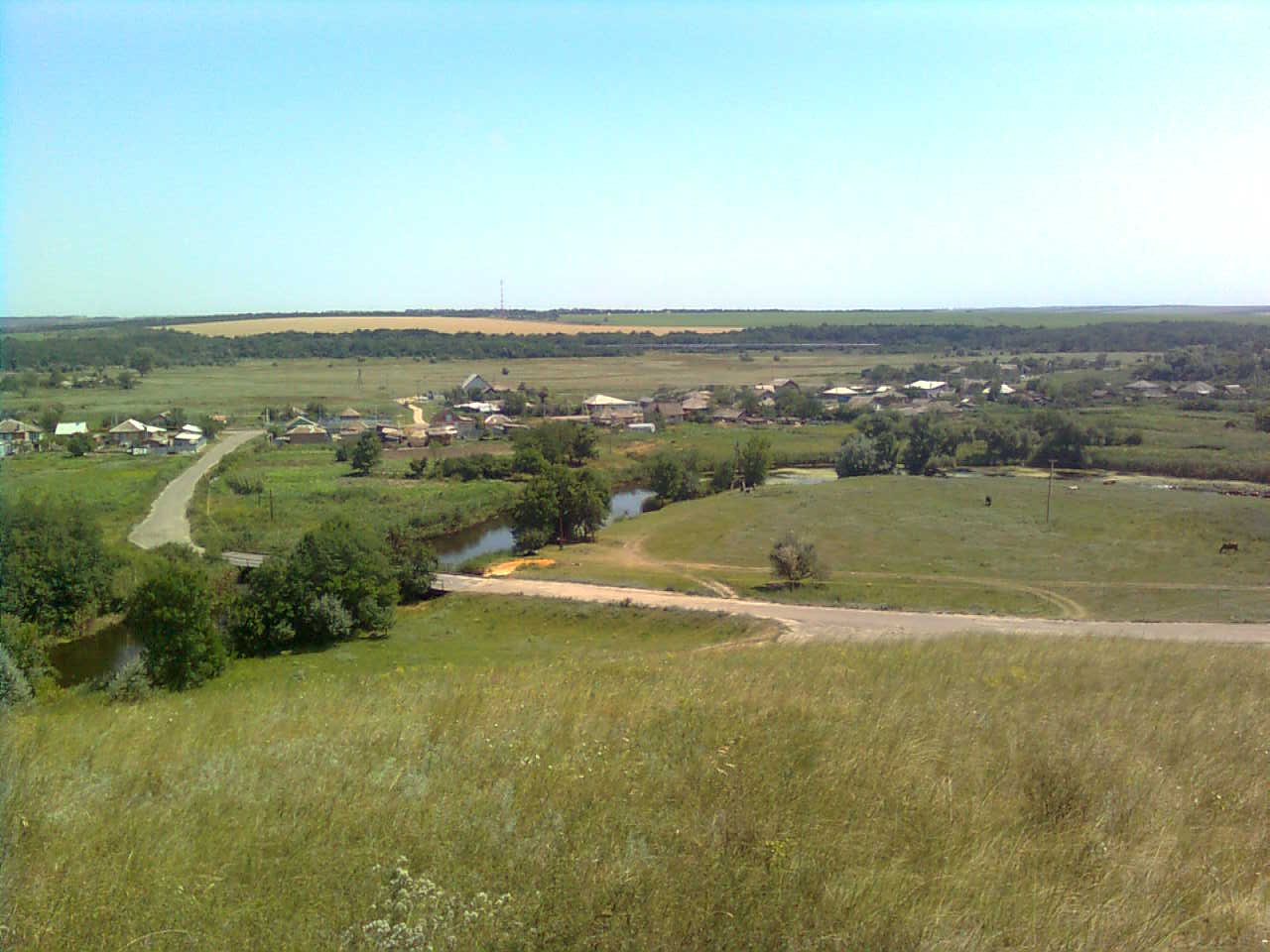 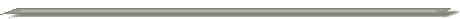 «ИНФОРМАЦИОННЫЙ ВЕСТНИК ДЯЧКИНСКОГО СЕЛЬСКОГО ПОСЕЛЕНИЯ»№ 68                                                                                                  «28» февраля 2019 годаУчредитель и редакция                                 Редактор                    Адрес редакции и издателя                          Тираж      Цена Собрание депутатов Дячкинского сельского  Филиппова       Ростовская область Тарасовский район           30 экз.      Бесплатно поселения Тарасовского района                       Юлия                          сл. Дячкино ул. Мира, 40 Ростовской  области                                          Сергеевна                       АдминистрацияАдминистрация Дячкинского сельского  поселения Тарасовского района Ростовской области.                                                                                                                           Выходит не реже 1 раза в квартал        Выпуск № 68  от 28.02.2019 г.С Е Г О Д Н Я   В   Н О М Е Р Е:РОССИЙСКАЯ ФЕДЕРАЦИЯРОСТОВСКАЯ ОБЛАСТЬМУНИЦИПАЛЬНОЕ ОБРАЗОВАНИЕ«ДЯЧКИНСКОЕ СЕЛЬСКОЕ ПОСЕЛЕНИЕ»АДМИНИСТРАЦИЯ ДЯЧКИНСКОГО СЕЛЬСКОГО ПОСЕЛЕНИЯ ПОСТАНОВЛЕНИЕот 09 января 2019 г.              №  1               сл. Дячкино                               Об утверждении муниципальной программы 
«Защита населения и территории от чрезвычайных ситуаций, обеспечение пожарной безопасности и безопасности людей на водных объектах»В соответствии с постановлением Администрации Дячкинского сельского поселения от 03.12.2018 № 59 «Об утверждении Порядка разработки, реализации и оценки эффективности муниципальных программ Дячкинского сельского поселения» и распоряжением Администрации Дячкинского сельского поселения от 14.12.2018 № 53  «Об утверждении Перечня муниципальных программ Дячкинского сельского поселения» Администрация Дячкинского сельского поселенияПОСТАНОВЛЯЕТ:1. Утвердить муниципальную программу Дячкинского сельского поселения  «Защита населения и территории от чрезвычайных ситуаций, обеспечение пожарной безопасности и безопасности людей на водных объектах» согласно                 приложению №1 к настоящему  постановлению.2. Признать утратившим силу  постановление  Администрации Дячкинского сельского поселения от 18.11.2013г. № 75 «Об утверждении  муниципальной программы Дячкинского сельского поселения «Защита населения и территории от чрезвычайных ситуаций, обеспечение пожарной безопасности и безопасности людей на водных объектах» с 1 января 2019г.	3. Настоящее постановление вступает в силу с момента официального опубликования, но не ранее 1 января 2019 года.4. Контроль за исполнением настоящего постановления оставляю за собой. Глава  Администрации Дячкинского сельского поселения                                         Ю.С.ФилипповаПАСПОРТМуниципальной программы Дячкинского сельского поселения «Защита населения и территории от чрезвычайных ситуаций, обеспечение пожарной безопасности и безопасности людей на водных объектах»ПАСПОРТподпрограммы «Пожарная безопасность» ПАСПОРТподпрограммы  «Защита от чрезвычайных ситуаций»ПАСПОРТподпрограммы «Обеспечение  безопасности на воде»Приоритеты и цели в сфере защиты 
населения и территории от чрезвычайных ситуаций, 
пожарной безопасности и безопасности людей на водных объектахОсновными приоритетами в сфере защиты населения и территории от чрезвычайных ситуаций, пожарной безопасности и безопасности людей на  водных объектах являются:повышение уровня защищенности населения и территории Дячкинского сельского поселения от чрезвычайных ситуаций, пожарной безопасности и безопасности людей на водных объектах, а также общественной безопасности, правопорядка и безопасности среды обитания;создание материальных резервов для ликвидации чрезвычайных ситуаций и повышение подготовленности к первоочередному жизнеобеспечению пострадавших в чрезвычайных ситуациях;предупреждение и пресечение нарушений требований пожарной безопасности, обучение населения мерам пожарной безопасности, правилам поведения при возникновении чрезвычайных ситуаций.В соответствии со Стратегией социально-экономического развития Тарасовского района на период до 2030 года основным инструментом реализации целей и задач обеспечения безопасности жизнедеятельности населения Дячкинского сельского поселения  является муниципальная программа, которая направлена на уменьшение количества пожаров, снижение рисков возникновения чрезвычайных ситуаций, снижение числа травмированных и погибших, сокращение материальных потерь,  ликвидации чрезвычайных ситуаций, а также повышение готовности сил и средств к ликвидации крупномасштабных чрезвычайных ситуаций исходя из существующих угроз их возникновения.Указанные направления реализуются в соответствии с:Федеральным законом от 21.12.1994 № 68-ФЗ «О защите населения и территорий от чрезвычайных ситуаций природного и техногенного характера»;Федеральным законом от 21.12.1994 № 69-ФЗ «О пожарной безопасности»;Федеральным законом от 22.07.2018 «Технический регламент о требованиях пожарной безопасности»;постановлением Правительства Российской Федерации от 21.11.2011               № 958 «О системе обеспечения вызова экстренных оперативных служб по единому номеру «112»;Указом Президента Российской Федерации от 13.11.2012 № 1522 
«О создании комплексной системы экстренного оповещения населения об угрозе возникновения или о возникновении чрезвычайных ситуаций»;Областным законом «О пожарной безопасности» от 25.11.2004 № 202-ЗС.Областным законом «О защите населения и территорий от чрезвычайных ситуаций межмуниципального и регионального характера» от 29.12.2004 № 256-ЗС.Сведения о  показателях муниципальной программы Дячкинского сельского поселения «Защита населения и территории от чрезвычайных ситуаций, обеспечение пожарной безопасности и безопасности людей на водных объектах», подпрограмм муниципальной  программы Дячкинского сельского поселения «Защита населения и территории от чрезвычайных ситуаций, обеспечение пожарной безопасности и безопасности людей на водных объектах», и их значениях  приведены согласно приложению к настоящему постановлению (таблица 1).Перечень подпрограмм, основных мероприятий муниципальной программы Дячкинского сельского поселения «Защита населения и территории от чрезвычайных ситуаций, обеспечение пожарной безопасности и безопасности людей на водных объектах», отражается согласно приложению к настоящему постановлению (таблица 2).Расходы бюджета Дячкинского сельского поселения  на реализацию муниципальной программы Дячкинского сельского поселения    «Защита населения и территории от чрезвычайных ситуаций, обеспечение пожарной безопасности и безопасности людей на водных объектах», приведены в таблицах  3 и  4 приложения к муниципальной программе.     Этапы реализации муниципальной программы не выделяются, срок реализации муниципальной программы 2019-2030 годы.	Таблица № 1к муниципальной программе Дячкинского сельского поселения «Защита населения и территории от чрезвычайных ситуаций, обеспечение пожарной безопасности и безопасности 
людей на водных объектах»СВЕДЕНИЯ о показателях муниципальной программы Дячкинского сельского поселения «Защита населения и территории от чрезвычайных ситуаций, обеспечение пожарной безопасности и безопасности людей на водных объектах», подпрограмм муниципальной программы и их значенияхТаблица № 2к муниципальной программе Дячкинского сельского поселения «Защита населения и территории от чрезвычайных ситуаций, обеспечение пожарной безопасности и безопасности 
людей на водных объектах»ПЕРЕЧЕНЬподпрограмм, основных мероприятий подпрограмм и мероприятий ведомственных целевых программ муниципальной программыТаблица № 3к муниципальной программе Администрации Дячкинского сельского поселения «Защита населения и территории от чрезвычайных ситуаций, обеспечение пожарной безопасности и безопасности 
людей на водных объектах»РАСХОДЫ Бюджета Администрации Дячкинского сельского поселения на реализацию муниципальной программы                                                                                                                                                              Таблица № 4к муниципальной программе Дячкинского сельского поселения «Защита населения и территории от чрезвычайных ситуаций, обеспечение пожарной безопасности и безопасности 
людей на водных объектах»РАСХОДЫна реализацию муниципальной программыРОССИЙСКАЯ ФЕДЕРАЦИЯРОСТОВСКАЯ ОБЛАСТЬМУНИЦИПАЛЬНОЕ ОБРАЗОВАНИЕ «ДЯЧКИНСКОЕ СЕЛЬСКОЕ ПОСЕЛЕНИЕ»АДМИНИСТРАЦИЯ ДЯЧКИНСКОГО СЕЛЬСКОГО ПОСЕЛЕНИЯПОСТАНОВЛЕНИЕВ соответствии с Федеральным законом от 02.03.2007 № 25-ФЗ 
«О муниципальной службе в Российской Федерации» и Областным законом от 09.10.2007 № 786-ЗС «О муниципальной службе в Ростовской области» администрация Дячкинского сельского поселенияПОСТАНОВЛЯЕТ:1. Утвердить Положение о порядке и сроках применения взысканий к муниципальным служащим за несоблюдение ограничений и запретов, требований о предотвращении или об урегулировании конфликта интересов и неисполнение обязанностей, установленных в целях противодействия коррупции, согласно приложению.2. Контроль за исполнением постановления оставляю за собой.3. Настоящее постановление вступает в силу со дня его официального опубликования.Приложениек постановлению Администрации Дячкинского сельского поселенияот 22.01.2019г. № 8ПОЛОЖЕНИЕ
 о порядке и сроках применения взысканий к муниципальным служащим Администрации Дячкинского сельского поселения за несоблюдение ограничений и запретов, требований о предотвращении или об урегулировании конфликта интересов и неисполнение обязанностей, установленных в целях противодействия коррупции1. Настоящее Положение устанавливает порядок и сроки применения взысканий к муниципальным служащим, замещающим должности муниципальной службы в Администрации Дячкинского сельского поселения (далее – муниципальные служащие), за несоблюдение ими ограничений и запретов, требований о предотвращении или  об урегулировании конфликта интересов и неисполнение обязанностей, установленных в целях противодействия коррупции. 2. За несоблюдение муниципальным служащим ограничений и запретов, требований о предотвращении или об урегулировании конфликта интересов 
и неисполнение обязанностей, установленных в целях противодействия коррупции Федеральным законом от 02.03.2007 № 25-ФЗ «О муниципальной службе 
в Российской Федерации» (далее – Федеральный закон № 25-ФЗ), Федеральным законом от 25.12.2008 № 273-ФЗ «О противодействии коррупции» и другими федеральными законами, налагаются взыскания, предусмотренные статьей                        27  Федерального закона № 25-ФЗ.Муниципальный служащий подлежит увольнению с муниципальной службы              в связи с утратой доверия в случаях совершения правонарушений, установленных статьями 141 и 15 Федерального закона № 25-ФЗ.3. Взыскания, предусмотренные статьями 141, 15 и 27 Федерального закона               № 25-ФЗ, применяются на основании:3.1. Доклада о результатах проверки, проведенной ответственным должностным лицом по профилактике коррупционных и иных правонарушений.3.2. Рекомендации комиссии по соблюдению требований к служебному поведению муниципальных служащих и урегулированию конфликта интересов                 в случае, если доклад о результатах проверки направлялся в комиссию  по соблюдению требований к служебному поведению муниципальных служащих               и урегулированию конфликта интересов Администрации Дячкинского сельского поселения. 3.3. Доклада ответственного должностного лица по профилактике коррупционных и иных правонарушений о совершении коррупционного правонарушения, в котором излагаются фактические обстоятельства его совершения, и письменного объяснения муниципального служащего только с его согласия и при условии признания им факта совершения коррупционного правонарушения (за исключением применения взыскания в виде увольнения в связи с утратой доверия).3.4. Объяснений муниципального служащего.3.5. Иных материалов.4. При применении взысканий, предусмотренных статьями 141, 15 и 27 Федерального закона № 25-ФЗ, учитываются характер совершенного муниципальным служащим коррупционного правонарушения, его тяжесть, обстоятельства, при которых оно совершено, соблюдение муниципальным служащим других ограничений и запретов, требований о предотвращении или об урегулировании конфликта интересов и исполнение им обязанностей, установленных в целях противодействия коррупции, а также предшествующие результаты исполнения муниципальным служащим своих должностных обязанностей.5. До применения взысканий глава Администрации Дячкинского сельского поселения должен затребовать от муниципального служащего объяснение. В случае отказа муниципального служащего дать такое объяснение составляется акт о его  отказе.Непредоставление муниципальным служащим объяснения не является препятствием для применения взыскания.6. В правовом акте Администрации Дячкинского сельского поселения о применении к муниципальному служащему взыскания за совершение коррупционного правонарушения в качестве основания применения взыскания указывается часть 1 или 2 статьи 271 Федерального закона № 25-ФЗ.Правовой акт Администрации Дячкинского сельского поселения о применении к муниципальному служащему взыскания за совершение коррупционного правонарушения объявляется муниципальному служащему под роспись в течение трех рабочих дней со дня его издания, не считая времени отсутствия муниципального служащего на работе. Если муниципальный служащий отказывается ознакомиться с указанным правовым актом под роспись, то составляется соответствующий акт.7. За каждое коррупционное нарушение может быть применено только одно взыскание.8. Взыскания, предусмотренные статьями 141,15 и 27 Федерального закона               № 25-ФЗ, применяются не позднее шести месяцев со дня поступления информации о совершении муниципальным служащим коррупционного правонарушения и не позднее трех лет со дня его совершения.9. В течение срока действия взыскания за совершение коррупционного правонарушения меры поощрения к муниципальному служащему не применяются.10. Сведения о применении к муниципальному служащему взыскания в виде увольнения в связи с утратой доверия направляются для включения в реестр лиц, уволенных в связи с утратой доверия в порядке, установленном постановлением Правительства Российской Федерации от 05.03.2018 № 228 «О реестре лиц, уволенных в связи с утратой доверия».РОССИЙСКАЯ ФЕДЕРАЦИЯРОСТОВСКАЯ ОБЛАСТЬМУНИЦИПАЛЬНОЕ ОБРАЗОВАНИЕ «ДЯЧКИНСКОЕ СЕЛЬСКОЕ ПОСЕЛЕНИЕ»АДМИНИСТРАЦИЯ ДЯЧКИНСКОГО СЕЛЬСКОГО ПОСЕЛЕНИЯ ПОСТАНОВЛЕНИЕО внесении изменений в постановление Администрации Дячкинского сельского поселения от 17.05.2012 № 49 «Об утверждении Положения о порядке проведения антикоррупционной экспертизы нормативных правовых актов Администрации Дячкинского сельского поселения и их проектов»В соответствии с пунктом 3 части 1 статьи 3 Федерального закона от 17.07.2009 № 172-ФЗ «Об антикоррупционной экспертизе нормативных правовых актов и проектов нормативных правовых актов», Федеральным законом от 11.10.2018 № 362-ФЗ «О внесении изменений в статью 5 Федерального закона «Об антикоррупционной экспертизе нормативных правовых актов и проектов нормативных правовых актов», Администрация Дячкинского сельского поселенияПОСТАНОВЛЯЕТ: 1. П. 4.5, п. 4.6 Положения о порядке проведения антикоррупционной экспертизы нормативных правовых актов Администрации Дячкинского сельского поселения и их проектов, утвержденного постановлением Администрации Дячкинского сельского поселения от 17.05.2012 № 49 «Об утверждении Положения о порядке проведения антикоррупционной экспертизы нормативных правовых актов Администрации Дячкинского сельского поселения и их проектов» изложить в новой редакции:  «4.5. Институты гражданского общества и граждане Российской Федерации могут в порядке, предусмотренном нормативными правовыми актами Российской Федерации, за счет собственных средств проводить независимую антикоррупционную экспертизу нормативных правовых актов (проектов нормативных правовых актов). 4.6. Не допускается проведение независимой антикоррупционной экспертизы нормативных правовых актов (проектов нормативных правовых актов):- гражданами, имеющими неснятую или непогашенную судимость;- гражданами, сведения о применении, к которым взыскания в виде увольнения (освобождения от должности) в связи с утратой доверия за совершение коррупционного правонарушения включены в реестр лиц, уволенных в связи с утратой доверия;- гражданами, осуществляющими деятельность в органах и организациях, указанных в пункте 3 части 1 статьи 3 настоящего Федерального закона;- международными и иностранными организациями;-некоммерческими организациями, выполняющими функции иностранного агента.».2. Настоящее постановление вступает в силу со дня его официального опубликования.3. Контроль за исполнением настоящего постановления оставляю за собой.Глава АдминистрацииДячкинского сельского поселения                                     Ю.С. ФилипповаРОССИЙСКАЯ ФЕДЕРАЦИЯРОСТОВСКАЯ ОБЛАСТЬМУНИЦИПАЛЬНОЕ ОБРАЗОВАНИЕ «ДЯЧКИНСКОЕ СЕЛЬСКОЕ ПОСЕЛЕНИЕ»  АДМИНИСТРАЦИЯ ДЯЧКИНСКОГО СЕЛЬСКОГО ПОСЕЛЕНИЯПОСТАНОВЛЕНИЕот   28 февраля 2019   года           № 20                            сл. ДячкиноО представлении лицом, поступающим на должность руководителя муниципального учреждения Дячкинского сельского поселения, руководителем муниципального учреждения Дячкинского сельского поселения сведений о доходах, об имуществе и обязательствах имущественного характераВ соответствии с Трудовым кодексом Российской Федерации, Федеральным законом от 25.12.2008 № 273-ФЗ «О противодействии коррупции», постановлением Правительства Ростовской области от 26.02.2013 № 92 (в редакции постановления от 06.02.2019 № 55) «О представлении лицом, поступающим на должность руководителя государственного учреждения Ростовской области, руководителем государственного учреждения Ростовской области сведений о доходах, об имуществе и обязательствах имущественного характера», Администрация Дячкинского сельского поселения ПОСТАНОВЛЯЕТ:1. Утвердить Положение о представлении лицом, поступающим на должность руководителя муниципального учреждения Дячкинского сельского поселения, руководителем муниципального учреждения Дячкинского сельского поселения сведений о доходах, об имуществе и обязательствах имущественного характера согласно приложению.2. Признать утратившим силу постановление Администрации Дячкинского сельского поселения от 06.05.2013 года № 31 «Об утверждении Правил представления лицом, поступающим на работу на должность руководителя муниципального учреждения сведений о своих доходах, об имуществе и обязательствах имущественного характера и о доходах, об имуществе и обязательствах имущественного характера своих супруга (супруги) и несовершеннолетних детей, а также о представлении руководителем муниципального учреждения сведений о своих доходах, об имуществе и обязательствах имущественного характера и о доходах, об имуществе и обязательствах имущественного характера своих супруга (супруги) и несовершеннолетних детей».3. Постановление вступает в силу со дня его официального опубликования.4. Контроль за выполнением постановления возложить на ведущего специалиста по правовой, архивной и кадровой работе администрации Дячкинского сельского поселения.Глава АдминистрацииДячкинского сельского поселения                           Ю.С. ФилипповаПриложениек постановлению Администрации Дячкинского сельского поселения                                                                                        от 28.02.2019г.  № 20Положение о представлении лицом, поступающим на должность руководителя муниципального учреждения Дячкинского сельского поселения, руководителем муниципального учреждения Дячкинского сельского поселения сведений о доходах, об имуществе и обязательствах имущественного характера1. Настоящее Положение определяет порядок представления лицом, поступающим на должность руководителя муниципального учреждения Дячкинского сельского поселения (далее – гражданин), а также руководителем муниципального учреждения Дячкинского сельского поселения (далее – руководитель муниципального учреждения) сведений о полученных ими доходах, об имуществе, принадлежащем им на праве собственности, и об их обязательствах имущественного характера, а также сведений о доходах супруги (супруга) и несовершеннолетних детей, об имуществе, принадлежащем им на праве собственности, и об их обязательствах имущественного характера (далее – сведения о доходах, об имуществе и обязательствах имущественного характера).2. Сведения о доходах, об имуществе и обязательствах имущественного характера представляются по утвержденной Президентом Российской Федерации форме справки, которая заполняется с использованием специального программного обеспечения «Справки БК», размещенного на официальном сайте государственной информационной системы в области государственной службы в информационно-телекоммуникационной сети «Интернет»:2.1. Гражданином – при поступлении на должность руководителя муниципального учреждения.2.2. Руководителем муниципального учреждения – ежегодно, не позднее 30 апреля года, следующего за отчетным.3. Гражданин при поступлении на работу представляет:3.1. Сведения о своих доходах, полученных от всех источников (включая доходы по прежнему месту работы или месту замещения выборной должности, пенсии, пособия и иные выплаты) за календарный год, предшествующий году подачи документов для поступления на работу на должность руководителя муниципального учреждения, сведения об имуществе, принадлежащем ему на праве собственности, и о своих обязательствах имущественного характера по состоянию на первое число месяца, предшествующего месяцу подачи документов для поступления на работу на должность руководителя муниципального учреждения (на отчетную дату).3.2. Сведения о доходах супруги (супруга) и несовершеннолетних детей, полученных от всех источников (включая заработную плату, пенсии, пособия и иные выплаты) за календарный год, предшествующий году подачи документов для поступления на работу на должность руководителя муниципального учреждения, а также сведения об имуществе, принадлежащем им на праве собственности, и об их обязательствах имущественного характера по состоянию на первое число месяца, предшествующего месяцу подачи документов для поступления на работу на должность руководителя муниципального учреждения (на отчетную дату).4. Руководитель муниципального учреждения ежегодно представляет:4.1. Сведения о своих доходах, полученных за отчетный период (с 1 января по 31 декабря) от всех источников (включая заработную плату, пенсии, пособия и иные выплаты), а также сведения об имуществе, принадлежащем ему на праве собственности, и о своих обязательствах имущественного характера по состоянию на конец отчетного периода.4.2. Сведения о доходах супруги (супруга) и несовершеннолетних детей, полученных за отчетный период (с 1 января по 31 декабря) от всех источников (включая заработную плату, пенсии, пособия и иные выплаты), а также сведения об их имуществе, принадлежащем им на праве собственности, и об их обязательствах имущественного характера по состоянию на конец отчетного периода.5. Сведения о доходах, об имуществе и обязательствах имущественного характера представляются специалисту по кадровой работе Администрации Дячкинского сельского поселения.6. В случае если гражданин, руководитель муниципального учреждения обнаружили, что в представленных ими сведениях о доходах, об имуществе и обязательствах имущественного характера не отражены или не полностью отражены какие-либо сведения либо имеются ошибки, они вправе представить уточненные сведения.Гражданин вправе представить уточненные сведения о доходах, об имуществе и обязательствах имущественного характера в течение одного месяца со дня представления сведений о доходах, об имуществе и обязательствах имущественного характера в соответствии с подпунктом 2.1 пункта 2 настоящего Положения.Руководитель муниципального учреждения вправе представить уточненные сведения о доходах, об имуществе и обязательствах имущественного характера в течение одного месяца после окончания срока, указанного в подпункте 2.2 пункта 2 настоящего Положения.7. В случае непредставления по объективным причинам руководителем муниципального учреждения сведений о доходах, об имуществе и обязательствах имущественного характера супруги (супруга) и несовершеннолетних детей данный факт подлежит рассмотрению  комиссией по соблюдению требований к служебному поведению муниципальных служащих, проходящих муниципальную службу в Администрации Дячкинского сельского поселения,  и урегулированию конфликта интересов.8. Проверка достоверности и полноты сведений о доходах, об имуществе и обязательствах имущественного характера, представленных в соответствии с настоящим Положением гражданином, руководителем муниципального учреждения, осуществляется в порядке, установленном нормативными правовыми актами Российской Федерации, Ростовской области и Администрацией Дячкинского сельского поселения.9. Сведения о доходах, об имуществе и обязательствах имущественного характера, представляемые гражданином, руководителем муниципального учреждения в соответствии с настоящим Положением, относятся к информации ограниченного доступа, если федеральным законом они не отнесены к сведениям, составляющим государственную тайну.10. Сведения о доходах, об имуществе и обязательствах имущественного характера руководителя муниципального учреждения, его супруги (супруга) и несовершеннолетних детей размещаются в информационно-телекоммуникационной сети «Интернет» на официальном сайте Администрации Дячкинского сельского поселения, а в случае отсутствия этих сведений на официальном сайте Администрации Дячкинского сельского поселения – представляются общероссийским средствам массовой информации для опубликования по их запросам.11. Муниципальные служащие Администрации Дячкинского сельского поселения, специалист по кадровой работе Администрации Дячкинского сельского поселения, в должностные обязанности которых входит работа со сведениями о доходах, об имуществе и обязательствах имущественного характера, виновные в их разглашении или неправомерном использовании, несут ответственность в соответствии с законодательством Российской Федерации.12. Сведения о доходах, об имуществе и обязательствах имущественного характера, представленные в соответствии с настоящим Положением гражданином, руководителем муниципального учреждения, и информация о результатах проверки их достоверности и полноты приобщаются к личному делу руководителя муниципального учреждения.В случае, если гражданин, представивший справки о своих доходах, об имуществе и обязательствах имущественного характера, а также справки о доходах, об имуществе и обязательствах имущественного характера своих супруги (супруга) и несовершеннолетних детей, не был назначен на должность руководителя муниципального учреждения, такие справки возвращаются гражданину по его письменному заявлению вместе с другими документами.13. В случае непредставления или представления неполных или недостоверных сведений о доходах, об имуществе и обязательствах имущественного характера либо непредставления или представления заведомо неполных или недостоверных сведений о доходах, об имуществе и обязательствах имущественного характера, если представление таких сведений обязательно, гражданин или руководитель муниципального учреждения несут ответственность в соответствии с законодательством Российской Федерации.Глава АдминистрацииДячкинского сельского поселения                               Ю.С. ФилипповаРОССИЙСКАЯ ФЕДЕРАЦИЯРОСТОВСКАЯ ОБЛАСТЬТАРАСОВСКИЙ РАЙОНМУНИЦИПАЛЬНОЕ ОБРАЗОВАНИЕ«ДЯЧКИНСКОЕ СЕЛЬСКОЕ ПОСЕЛЕНИЕ»СОБРАНИЕ ДЕПУТАТОВ ДЯЧКИНСКОГО СЕЛЬСКОГОПОСЕЛЕНИЯР Е Ш Е Н И Е14.02.2019 года                                                                                  №  74                                                                                                                сл.Дячкино«О внесении изменений в решение Собрания депутатов Дячкинского сельского поселения №71 от 27.12.2018 года «О бюджете Дячкинского сельского поселения Тарасовского района на 2019 год и плановый период 2020 и 2021 годов»В соответствии с требованиями Бюджетного кодекса Российской Федерации, на основании Областного закона «О межбюджетных отношениях органов государственной власти и органов местного самоуправления в Ростовской области» Собрание депутатов Дячкинского сельского поселенияР Е Ш И Л О:1. Внести в решение Собрания депутатов Дячкинского сельского поселения №71 от 27.12.2018 года «О бюджете Дячкинского сельского поселения Тарасовского района на 2019 год и плановый период 2020 и 2021 годов» следующие изменения:В части 1 статьи 1:  в пункте 2 цифры «11 208,3» заменить цифрами «11 713,4»;Приложения 2, 5, 6, 7 к решению Собрания депутатов Дячкинского сельского поселения» от 27.12.2018 №71 «О бюджете Дячкинского сельского поселения Тарасовского района на 2019 год и плановый период 2020 и 2021 годы» изложить в новой редакции.Настоящее решение вступает в силу с даты его официального опубликования и подлежит размещению в информационном вестнике Дячкинского сельского поселения.Председатель Собрания депутатов –глава Дячкинского сельского поселения                                         С.И.Воликов сл. Дячкино«14» февраля  2019 года № 74Приложение № 2
к Решению Собрания депутатов
Дячкинского сельского поселения
«О бюджете Дячкинского сельского поселения 
Тарасовского района на 2019 год
 и на плановый период 2020 и 2021 годов»Приложение № 5
к Решению Собрания депутатов
Дячкинского сельского поселения
«О бюджете Дячкинского сельского поселения 
Тарасовского района на 2019 год
 и на плановый период 2020 и 2021 годов»Приложение № 6
к Решению Собрания депутатов
Дячкинского сельского поселения
«О бюджете Дячкинского сельского поселения 
Тарасовского района на 2019 год
 и на плановый период 2020 и 2021 годов»Приложение № 7
к Решению Собрания депутатов
Дячкинского сельского поселения
«О бюджете Дячкинского сельского поселения 
Тарасовского района на 2019 год
 и на плановый период 2020 и 2021 годов»РОССИЙСКАЯ ФЕДЕРАЦИЯРОСТОВСКАЯ ОБЛАСТЬТАРАСОВСКИЙ РАЙОНМУНИЦИПАЛЬНОЕ ОБРАЗОВАНИЕ«ДЯЧКИНСКОЕ СЕЛЬСКОЕ ПОСЕЛЕНИЕ»СОБРАНИЕ ДЕПУТАТОВ ДЯЧКИНСКОГО СЕЛЬСКОГОПОСЕЛЕНИЯР Е Ш Е Н И Е14.02.2019 года                                                                                № 75                   сл.ДячкиноОб утверждении Положения о стратегическом планировании в Дячкинском сельском поселенииВ соответствии с Федеральным законом от 06.10.2003 № 131-ФЗ «Об общих принципах организации местного самоуправления в Российской Федерации», в целях реализации Федерального закона от 28.06.2014 № 172-ФЗ «О стратегическом планировании в Российской Федерации» и формирования системы стратегического планирования в Дячкинском сельском поселении, Собрание депутатов Дячкинского сельского поселенияРЕШИЛО:Утвердить Положение о стратегическом планировании в Дячкинском сельском поселении (прилагается).Уполномоченным органом в сфере стратегического планирования Дячкинского сельского поселения определить Администрацию Дячкинского сельского поселенияНастоящее решение вступает в силу со дня официального опубликования.Председатель Собрания депутатов –глава Дячкинского сельского поселения                                        С.И.ВоликовПОЛОЖЕНИЕО СТРАТЕГИЧЕСКОМ ПЛАНИРОВАНИИ В ДЯЧКИНСКОМ СЕЛЬСКОМ ПОСЕЛЕНИИРаздел IОБЩИЕ ПОЛОЖЕНИЯ1. Положение о стратегическом планировании в Дячкинском сельском поселении (далее - Положение) разработано в соответствии с федеральными законами от 06.10.2003 № 131-ФЗ «Об общих принципах организации местного самоуправления в Российской Федерации», от 28.06.2014 № 172-ФЗ «О стратегическом планировании в Российской Федерации», Бюджетным кодексом Российской Федерации и определяет систему стратегического планирования в муниципальном образовании (поселении) (далее - муниципальное образование (поселение).2. Положение регулирует отношения, возникающие между участниками стратегического планирования в процессе целеполагания, прогнозирования, планирования и программирования социально-экономического развития муниципального образования, отраслей экономики и сфер муниципального управления, а также мониторинга и контроля реализации документов стратегического планирования.3. Понятия и термины, используемые в настоящем Положении, применяются в том же значении, что и в Федеральном законе от 28.06.2014 № 172-ФЗ «О стратегическом планировании в Российской Федерации».4. Стратегическое планирование в Дячкинском сельском поселении (дал осуществляется в соответствии с принципами и задачами, указанными в Федеральном законе от 28.06.2014 № 172-ФЗ «О стратегическом планировании в Российской Федерации».Раздел IIУЧАСТНИКИ И ПОЛНОМОЧИЯ УЧАСТНИКОВСТРАТЕГИЧЕСКОГО ПЛАНИРОВАНИЯ5. Участниками стратегического планирования являются: администрация Дячкинского сельского поселения;муниципальные организации в случаях, предусмотренных муниципальными нормативными правовыми актами.6. К полномочиям органов местного самоуправления Дячкинского сельского поселения в сфере стратегического планирования относятся:определение долгосрочных целей и задач муниципального управления и социально-экономического развития муниципального образования, согласованных с приоритетами и целями социально-экономического развития Российской Федерации и Ростовской области;разработка, рассмотрение, утверждение (одобрение) и реализация документов стратегического планирования по вопросам, отнесенным к полномочиям органов местного самоуправления муниципального образования;мониторинг и контроль реализации документов стратегического планирования, утвержденных (одобренных) органами местного самоуправления муниципального образования;иные полномочия в сфере стратегического планирования, определенные нормативными правовыми актами Российской Федерации, органа местного самоуправления.Раздел IIIДОКУМЕНТЫ СТРАТЕГИЧЕСКОГО ПЛАНИРОВАНИЯ7. К документам стратегического планирования, разрабатываемым на уровне муниципального образования, относятся:стратегия социально-экономического развития муниципального образования (при наличии решения органа местного самоуправления, принятого в соответствии с частью 2 статьи 39 Федерального закона от 28.06.2014 № 172-ФЗ «О стратегическом планировании в Российской Федерации»);план мероприятий по реализации стратегии социально-экономического развития муниципального образования (при наличии решения органа местного самоуправления, принятого в соответствии с частью 2 статьи 39 Федерального закона от 28.06.2014 № 172-ФЗ «О стратегическом планировании в Российской Федерации»);прогноз социально-экономического развития муниципального образования на среднесрочный или долгосрочный периоды;бюджетный прогноз муниципального образования на долгосрочный период;муниципальные программы муниципального образования.8. Документы стратегического планирования муниципального образования подлежат обязательной государственной регистрации в федеральном государственном реестре документов стратегического планирования в порядке и сроки, установленные Правительством Российской Федерации, с учетом требований законодательства Российской Федерации о государственной, коммерческой, служебной и иной охраняемой законом тайне.9. Должностные лица органов местного самоуправления муниципального образования несут ответственность за достоверность и своевременность представления информации для государственной регистрации документов стратегического планирования.10. Проекты документов стратегического планирования муниципального образования выносятся на общественное обсуждение с учетом требований законодательства Российской Федерации, в том числе законодательства Российской Федерации о государственной, коммерческой, служебной и иной охраняемой законом тайне.11. Общественные обсуждения проекта документа стратегического планирования осуществляются в соответствии с порядком, установленным Уставов Дячкинского сельского поселения и муниципальными нормативными правовыми актами.12. Замечания и предложения, поступившие в ходе общественного обсуждения проекта документа стратегического планирования муниципального образования, рассматриваются уполномоченным органом местного самоуправления, ответственным за разработку документа стратегического планирования.13. В целях обеспечения открытости и доступности информации об основных положениях документов стратегического планирования их проекты подлежат размещению на официальном сайте администрации Дячкинского сельского поселения.14. К разработке документов стратегического планирования могут привлекаться объединения профсоюзов и работодателей, общественные, научные и иные организации с учетом требований законодательства Российской Федерации о государственной, коммерческой, служебной и иной охраняемой законом тайне.Раздел IVСТРАТЕГИЯ СОЦИАЛЬНО-ЭКОНОМИЧЕСКОГО РАЗВИТИЯ МУНИЦИПАЛЬНОГО ОБРАЗОВАНИЯ (при наличии решения органа местного самоуправления об ее утверждении)15. Стратегия социально-экономического развития муниципального образования разрабатывается на период, не превышающий периода, на который разрабатывается прогноз социально-экономического развития муниципального образования на долгосрочный период, в целях определения приоритетов, целей и задач социально-экономического развития муниципального образования, согласованных с приоритетами и целями социально-экономического развития Ростовской области.16. Стратегия социально-экономического развития муниципального образования разрабатывается или корректируется на основе решения органа местного самоуправления.17. Стратегия социально-экономического развития муниципального образования содержит:1) оценку достигнутых целей социально-экономического развития муниципального образования;2) приоритеты, цели, задачи и направления социально-экономической политики муниципального образования;3) показатели достижения целей социально-экономического развития муниципального образования, сроки и этапы реализации стратегии;4) ожидаемые результаты реализации стратегии;5) оценку финансовых ресурсов, необходимых для реализации стратегии;6) информацию о муниципальных программах муниципального образования, утверждаемых в целях реализации стратегии.18. Стратегия социально-экономического развития муниципального образования (при ее наличии) является основой для разработки муниципальных программ муниципального образования и плана мероприятий по реализации стратегии социально-экономического развития муниципального образования.19. Стратегия социально-экономического развития муниципального образования утверждается представительным органом местного самоуправления.20. Порядок разработки и корректировки стратегии социально-экономического развития определяется нормативным правовым актом органа местного самоуправления.21. Порядок согласования стратегии социально-экономического развития муниципального образования в части полномочий органов государственной власти Ростовской области по предметам совместного ведения органов государственной власти Ростовской области и муниципального образования с документами стратегического планирования, разрабатываемыми и утверждаемыми (одобряемыми) органами государственной власти Ростовской области, определяется органами государственной власти Ростовской области.Раздел VПРОГНОЗ СОЦИАЛЬНО-ЭКОНОМИЧЕСКОГО РАЗВИТИЯ МУНИЦИПАЛЬНОГО ОБРАЗОВАНИЯ22. Прогноз социально-экономического развития муниципального образования на долгосрочный или среднесрочный периоды.22.1. Прогноз социально-экономического развития муниципального образования на долгосрочный или среднесрочный периоды содержит:оценку достигнутого уровня социально-экономического развития муниципального образования;оценку факторов и ограничений экономического роста муниципального образования;направления социально-экономического развития муниципального образования и целевые показатели социально-экономического развития на определенный период, включая количественные показатели и качественные характеристики социально-экономического развития;основные параметры муниципальных программ муниципального образования;иные положения, определенные нормативными правовыми актами органа местного самоуправления.22.2. Разработка и корректировка прогноза социально-экономического развития муниципального образования осуществляются в соответствии с порядком, утвержденным нормативно-правовым актом органа местного самоуправления.22.3. Прогноз социально-экономического развития муниципального образования одобряется администрацией муниципального образования одновременно с принятием решения о внесении проекта бюджета в представительный орган муниципального образования.23. Бюджетный прогноз муниципального образования на долгосрочный период разрабатывается в соответствии с Бюджетным кодексом Российской Федерации.Раздел VIПЛАН МЕРОПРИЯТИЙ ПО РЕАЛИЗАЦИИ СТРАТЕГИИ СОЦИАЛЬНО-ЭКОНОМИЧЕСКОГО РАЗВИТИЯ МУНИЦИПАЛЬНОГО ОБРАЗОВАНИЯ(при наличии решения органа местного самоуправления об утверждении стратегии социально-экономического развития муниципального образования)24. План мероприятий по реализации стратегии социально-экономического развития муниципального образования разрабатывается на основе положений стратегии социально-экономического развития муниципального образования на период реализации стратегии.24.1. Корректировка плана мероприятий по реализации стратегии социально-экономического развития муниципального образования осуществляется по решению органа местного самоуправления.24.2. План мероприятий по реализации стратегии социально-экономического развития муниципального образования содержит:цели и задачи социально-экономического развития муниципального образования, приоритетные для каждого этапа реализации стратегии;показатели реализации стратегии и их значения, установленные для каждого этапа реализации стратегии;комплексы мероприятий и перечень муниципальных программ, обеспечивающие достижение на каждом этапе реализации стратегии долгосрочных целей социально-экономического развития, указанных в стратегии;24.3. Разработка и корректировка плана мероприятий по реализации стратегии социально-экономического развития муниципального образования осуществляется в соответствии с порядком, утвержденным нормативным правовым актом органа местного самоуправления.24.4. План мероприятий по реализации стратегии социально-экономического развития муниципального образования утверждается представительным органом местного самоуправления.25. Муниципальные программы.25.1. Муниципальные программы муниципального образования разрабатываются в соответствии с документами стратегического планирования муниципального образования.25.2. Перечень муниципальных программ муниципального образования и порядок принятия решения об их разработке, формировании и реализации утверждаются местной администрацией.25.3. В случае, если на уровне субъекта утверждена и реализуется государственная программа, направленная на достижение целей, относящихся к предмету совместного ведения, может быть разработана аналогичная муниципальная программа муниципального образования.25.4. Муниципальные программы муниципального образования утверждаются постановлением администрации муниципального образования.Раздел VIIМОНИТОРИНГ И КОНТРОЛЬРЕАЛИЗАЦИИ ДОКУМЕНТОВ СТРАТЕГИЧЕСКОГО ПЛАНИРОВАНИЯ26. Целью мониторинга реализации документов стратегического планирования является повышение эффективности функционирования системы стратегического планирования, осуществляемого на основе комплексной оценки основных социально-экономических и финансовых показателей, содержащихся в документах стратегического планирования, а также повышение эффективности деятельности участников стратегического планирования по достижению в установленные сроки запланированных показателей социально-экономического развития муниципального образования.27. Основными задачами мониторинга и контроля реализации документов стратегического планирования являются:1) сбор, систематизация и обобщение информации о социально-экономическом развитии муниципального образования;2) оценка степени достижения запланированных целей социально-экономического развития;3) оценка результативности и эффективности документов стратегического планирования, разрабатываемых в рамках планирования и программирования;4) оценка влияния внутренних и внешних условий на плановый и фактический уровни достижения целей социально-экономического развития муниципального образования;5) оценка соответствия плановых и фактических сроков, ресурсов и результатов реализации документов стратегического планирования муниципального образования;6) оценка уровня социально-экономического развития муниципального образования, проведение анализа, выявление возможных рисков и угроз и своевременное принятие мер по их предотвращению;7) разработка предложений по повышению эффективности функционирования системы стратегического планирования.28. Документами, в которых отражаются результаты мониторинга реализации документов стратегического планирования в сфере социально-экономического развития муниципального образования, являются:ежегодный отчет главы администрации Дячкинского сельского поселения о результатах своей деятельности и деятельности администрации муниципального образования;сводный годовой доклад о ходе реализации и оценке эффективности реализации муниципальных программ.29. Порядок и сроки осуществления мониторинга реализации документов стратегического планирования и подготовки документов, в которых отражаются результаты мониторинга реализации документов стратегического планирования, а также форма указанных документов определяются соответствующими нормативными правовыми актами органа местного самоуправления.30. Документы, в которых отражаются результаты мониторинга реализации документов стратегического планирования, подлежат размещению на официальном сайте Дячкинского сельского поселения, за исключением сведений, отнесенных к государственной, коммерческой, служебной и иной охраняемой законом тайне.Раздел VIIIОТВЕТСТВЕННОСТЬ ЗА НАРУШЕНИЕ ЗАКОНОДАТЕЛЬСТВАВ СФЕРЕ СТРАТЕГИЧЕСКОГО ПЛАНИРОВАНИЯ31. Лица, виновные в нарушении законодательства Российской Федерации и иных нормативных правовых актов в сфере стратегического планирования, несут ответственность в соответствии с законодательством Российской Федерации. Постановление администрации Дячкинского сельского поселения Тарасовского района Ростовской области от 09.01.2019 года № 1 «Об утверждении муниципальной программы «Защита населения и территории от чрезвычайных ситуаций, обеспечение пожарной безопасности и безопасности людей на водных объектах»»стр. 2-26Постановление администрации Дячкинского сельского поселения Тарасовского района Ростовской области от 22.01.2019 года № 8 «Об утверждении Положения о порядке и сроках применения взысканий  к муниципальным служащим    за несоблюдение ограничений и запретов, требований о предотвращении или об урегулировании конфликта интересов и неисполнение обязанностей, установленных в целях противодействия коррупции»стр. 27-29Постановление администрации Дячкинского сельского поселения Тарасовского района Ростовской области от 13.02.2019 года № 16 «О внесении изменений в постановление Администрации Дячкинского сельского поселения от 17.05.2012 № 49 «Об утверждении Положения о порядке проведения антикоррупционной экспертизы нормативных правовых актов Администрации Дячкинского сельского поселения и их проектов»»стр. 29-30Постановление администрации Дячкинского сельского поселения Тарасовского района Ростовской области от 28.02.2019 года № 20 «О представлении лицом, поступающим на должность руководителя муниципального учреждения Дячкинского сельского поселения, руководителем муниципального учреждения Дячкинского сельского поселения сведений о доходах, об имуществе и обязательствах имущественного характера»стр. 30-33Решение Собрания депутатов Дячкинского сельского поселения Тарасовского района Ростовской области от 14.02.2019 года № 74 «О внесении изменений в решение Собрания депутатов Дячкинского сельского поселения №71 от 27.12.2018 года «О бюджете Дячкинского сельского поселения Тарасовского района на 2019 год и плановый период 2020 и 2021 годов»стр. 33-56Решение Собрания депутатов Дячкинского сельского поселения Тарасовского района Ростовской области от 14.02.2019 года № 75 «Об утверждении Положения о стратегическом планировании в Дячкинском сельском поселении»стр. 56-62Приложение № 1к постановлениюАдминистрации Дячкинского сельского поселения                     от 09.01.2019г. № 1 Наименование муниципальной программы Дячкинского сельского поселенияМуниципальная программа Дячкинского сельского поселения «Защита населения и территории от чрезвычайных ситуаций, обеспечение пожарной безопасности и безопасности людей на водных объектах» (далее – муниципальная программа)Ответственный исполнительмуниципальной программы Администрация Дячкинского сельского поселенияСоисполнители муниципальной программы Участники муниципальной  программы Подпрограммы муниципальной программы Отсутствуют	Соисполнители муниципальной программы Участники муниципальной  программы Подпрограммы муниципальной программы Администрация Дячкинского сельского поселения1. «Пожарная безопасность».2. «Защита от чрезвычайных ситуаций».3. «Обеспечение безопасности на воде».                                                                                                           Программно-целевые Инструменты муниципальной программы отсутствуют Цели муниципальной    программы  -предотвращение и снижение риска возникновения чрезвычайных ситуаций, а также минимизация социального и экономического ущерба, наносимого населению, экономике и природной среде, от чрезвычайных ситуаций природного и техногенного характера, пожаров и происшествий на водных объектахЗадачи муниципальной программы - создание условий для повышения уровня пожарной безопасности;- обеспечение мероприятий по предупреждению, снижению рисков возникновения и масштабов чрезвычайных ситуаций природного и техногенного характера;- создание условий для повышения уровня безопасности на водных объектах.Целевые показатели муниципальнойпрограммы -количество профилактических мероприятий по предупреждению пожаров, чрезвычайных ситуаций и происшествий на водных объектах;- обеспечение и поддержание готовности сил и средств Дячкинского  сельского поселения;-поддержания в постоянной готовности системы оповещения населения поселения.Этапы и сроки реализации муниципальной программы - 2019-2030 годы.этапы реализации муниципальной программы не выделяютсяРесурсное обеспечение муниципальной программы - общий объем финансирования муниципальной программы составляет  171,9  тыс. рублей, в том числе:в 2019 году – 16,8 тыс. рублей;в 2020 году –14,1 тыс. рублей;в 2021 году –14,1 тыс. рублей;в 2022 году –14,1 тыс. рублей;в 2023 году –14,1 тыс. рублей;в 2024 году –14,1 тыс. рублей;в 2025 году –14,1 тыс. рублей;в 2026 году –14,1 тыс. рублей;в 2027 году –14,1 тыс. рублей;в 2028 году –14,1 тыс. рублей;в 2029 году –14,1 тыс. рублей;в 2030 году –14,1 тыс. рублей.Ожидаемые результаты  реализации муниципальнойпрограммы - снижение рисков возникновения пожаров, чрезвычайных ситуаций, несчастных случаев на воде и смягчение их возможных последствий;- повышение уровня безопасности населения от чрезвычайных ситуаций природного и техногенного характера, пожаров и происшествий на водных объектах;- улучшение системы информирования населения Дячкинского сельского поселения                                      для своевременного доведения информации об угрозе и возникновении чрезвычайных ситуаций;- проведение профилактических мероприятий по предотвращению пожаров, чрезвычайных ситуаций и происшествий на воде;- повышение готовности населения к действиям при возникновении пожаров, чрезвычайных ситуаций 
и происшествий на воде;- повышение общего уровня общественной безопасности, правопорядка и безопасности среды обитания на территории Дячкинского сельского поселения;- повышение оперативность взаимодействия дежурных, диспетчерских, муниципальных служб при реагировании на угрозы общественной безопасности, правопорядка и безопасности среды обитания на территории Дячкинского сельского поселения;- повышение качества мероприятий по прогнозированию, мониторингу, предупреждению и ликвидации возможных угроз, а также по контролю за устранением последствий чрезвычайных ситуаций и правонарушений.  Наименование  подпрограммыподпрограмма «Пожарная безопасность» (далее – подпрограмма 1)Ответственный исполнительподпрограммы 1Администрация Дячкинского сельского поселенияУчастникиподпрограммы 1Администрация Дячкинского сельского поселенияПрограммно-целевые инструментыподпрограммы 1отсутствуютЦель  подпрограммы 1повышение уровня пожарной безопасности населения и территории Дячкинского сельского поселенияЗадачи подпрограммы обеспечение полного охвата территории Дячкинского сельского поселения противопожарным прикрытием Целевые показатели подпрограммы 1- количество профилактических мероприятий по предупреждению пожаров, чрезвычайных ситуаций и происшествий на водных объектах;- количество спасенных людей и людей, которым оказана экстренная помощь при пожарах, чрезвычайных ситуациях и происшествиях.Этапы и сроки реализацииподпрограммы 12019-2030 годы.этапы реализации подпрограммы 1 не выделяютсяРесурсное обеспечениеподпрограммы 1объем финансирования подпрограммы 1 составляет  155,1 тыс. рублей, в том числе: в 2019 году – 15,4 тыс. рублей;в 2020 году – 12,7 тыс. рублей;в 2021 году – 12,7  тыс. рублей;в 2022 году – 12,7  тыс. рублей;в 2023 году – 12,7 тыс. рублей;в 2024 году – 12,7  тыс. рублей;в 2025 году – 12,7  тыс. рублей;в 2026 году – 12,7  тыс. рублей;в 2027 году – 12,7  тыс. рублей;в 2028 году – 12,7 тыс. рублей;в 2029 году – 12,7  тыс. рублей;в 2030 году – 12,7 тыс. рублей;Ожидаемыерезультаты реализации подпрограммы 1- снижение рисков возникновения пожаров и смягчение их возможных последствий;- обеспечение эффективного предупреждения и ликвидации пожаров; - оказание экстренной помощи и спасение граждан, оказавшихся в сложных жизненных ситуациях Наименование подпрограммыподпрограмма «Защита от чрезвычайных ситуаций» (далее – подпрограмма 2)Ответственный исполнительподпрограммы 2Администрация Дячкинского сельского поселенияУчастники подпрограммы 2Администрация Дячкинского сельского поселенияПрограммно-целевые инструментыподпрограммыотсутствуютЦелиподпрограммы 2- предупреждение, снижение рисков возникновения и масштабов чрезвычайных ситуаций природного и техногенного характераЗадачи подпрограммы 2-Обеспечение эффективного предупреждения и ликвидации пожаров;Обеспечение и поддержание высокой готовности сил и средств Дячкинского сельского поселенияЦелевые показателиподпрограммы 2- количество выездов на пожары;количество профилактических мероприятий по предупреждению пожаров; - количество спасенных людей и людей, которым оказана экстренная помощь при чрезвычайных ситуаций при чрезвычайных ситуациях и происшествиях;- количество публикаций в СМИ  по профилактическим мероприятиям;Этап и сроки реализации  подпрограммы 2- 2019-2030 годыэтапы реализации подпрограммы 2 не выделяютсяРесурсное обеспечениеподпрограммы 2- объем финансирования подпрограммы 2 составляет  8,4 тыс. рублей, в том числе:в 2019 году – 0,7 тыс. рублей;в 2020 году – 0,7 тыс. рублей;в 2021 году – 0,7 тыс. рублей;в 2022 году – 0,7 тыс. рублей;в 2023 году – 0,7 тыс. рублей; в 2024 году – 0,7 тыс. рублей; в 2025 году – 0,7 тыс. рублей;в 2026 году – 0,7 тыс. рублей;в 2027 году – 0,7 тыс. рублей;в 2028 году – 0,7 тыс. рублей;в 2029 году – 0,7 тыс. рублей;в 2030 году – 0,7 тыс. рублей.Ожидаемые результаты реализацииподпрограммы 2- обеспечение эффективного предупреждения и ликвидации чрезвычайных ситуаций природного и техногенного характера;- снижение рисков возникновения чрезвычайных ситуаций и смягчение их возможных последствий;- проведение профилактических мероприятий 
по предотвращению чрезвычайных ситуаций;- повышение уровня безопасности населения от чрезвычайных ситуаций природного и техногенного характера;- улучшение системы информирования населения Дячкинского сельского поселения для своевременного доведения информации об угрозе и возникновении чрезвычайных ситуаций;- повышение готовности населения к действиям при возникновении чрезвычайных ситуаций;- оказание экстренной помощи и спасение граждан, оказавшихся в сложных жизненных ситуациях Наименование подпрограммыподпрограмма «Обеспечение безопасности на воде» (далее – подпрограмма 3)Ответственныйисполнительподпрограммы 3Администрация Дячкинского сельского поселенияУчастники подпрограммы 3Администрация Дячкинского сельского поселенияПрограммно-целевые инструментыподпрограммы 3отсутствуютЦельподпрограммы 3- повышение уровня безопасности на водных объектах Дячкинского сельского поселенияЗадачи подпрограммы 3- обеспечение выполнения мероприятий по повышению уровня безопасности и минимизации потерь в случае возникновения чрезвычайных ситуаций на водных объектахЦелевые показателиподпрограммы 3	- количество профилактических выездов по предупреждению происшествий на водных объектах Дячкинского сельского поселения;- количество спасенных людей, и которым оказана экстренная помощь при чрезвычайных ситуациях и происшествиях на водных объектах;- количество людей, удаленных из опасных мест на льду Дячкинского сельского поселения;- проведение рейдов по местам неорганизованного отдыха людей Дячкинского сельского поселенияЭтапы и сроки реализацииподпрограммы 3- 2019-2030 годы.этапы реализации подпрограммы 3 не выделяются Ресурсное обеспечениеподпрограммы 3объем финансирования подпрограммы 3  составляет  8,4 тыс. рублей, в том числе:в 2019 году – 0,7 тыс. рублей;в 2020 году – 0,7 тыс. рублей;в 2021 году – 0,7 тыс. рублей;в 2022 году – 0,7 тыс. рублей;в 2023 году – 0,7 тыс. рублей; в 2024 году – 0,7 тыс. рублей; в 2025 году – 0,7 тыс. рублей;в 2026 году – 0,7 тыс. рублей;в 2027 году – 0,7 тыс. рублей;в 2028 году – 0,7 тыс. рублей;в 2029 году – 0,7 тыс. рублей;в 2030 году – 0,7 тыс. рублей.Ожидаемые результаты реализацииподпрограммы 3	- снижение рисков возникновения несчастных случаев на воде и смягчение возможных их последствий;- проведение профилактических мероприятий 
по предупреждению происшествий на водных объектах;- предотвратить происшествия на воде, путем удаления людей из опасных мест на льду;- проведение рейдов по местам неорганизованного отдыха людей Дячкинского сельского поселения;- оказание экстренной помощи и спасение граждан, оказавшихся в сложных жизненных ситуациях.№п/пНомер и наименование показателя индикатора)Номер и наименование показателя индикатора)Номер и наименование показателя индикатора)Вид показателя Единица измеренияЗначения показателейЗначения показателейЗначения показателейЗначения показателейЗначения показателейЗначения показателейЗначения показателейЗначения показателейЗначения показателейЗначения показателейЗначения показателейЗначения показателейЗначения показателейЗначения показателей№п/пНомер и наименование показателя индикатора)Номер и наименование показателя индикатора)Номер и наименование показателя индикатора)Вид показателя Единица измерения2017год2018 год2019год2020год2021год2022год2023год2024год2025год2026год2027год2028год2029год2030год122234567891011121314151617181. Муниципальная программа Дячкинского сельского поселения   «Защита населения и территорииот чрезвычайных ситуаций, обеспечение пожарной безопасности и безопасности людей на водных объектах»1. Муниципальная программа Дячкинского сельского поселения   «Защита населения и территорииот чрезвычайных ситуаций, обеспечение пожарной безопасности и безопасности людей на водных объектах»1. Муниципальная программа Дячкинского сельского поселения   «Защита населения и территорииот чрезвычайных ситуаций, обеспечение пожарной безопасности и безопасности людей на водных объектах»1. Муниципальная программа Дячкинского сельского поселения   «Защита населения и территорииот чрезвычайных ситуаций, обеспечение пожарной безопасности и безопасности людей на водных объектах»1. Муниципальная программа Дячкинского сельского поселения   «Защита населения и территорииот чрезвычайных ситуаций, обеспечение пожарной безопасности и безопасности людей на водных объектах»1. Муниципальная программа Дячкинского сельского поселения   «Защита населения и территорииот чрезвычайных ситуаций, обеспечение пожарной безопасности и безопасности людей на водных объектах»1. Муниципальная программа Дячкинского сельского поселения   «Защита населения и территорииот чрезвычайных ситуаций, обеспечение пожарной безопасности и безопасности людей на водных объектах»1. Муниципальная программа Дячкинского сельского поселения   «Защита населения и территорииот чрезвычайных ситуаций, обеспечение пожарной безопасности и безопасности людей на водных объектах»1. Муниципальная программа Дячкинского сельского поселения   «Защита населения и территорииот чрезвычайных ситуаций, обеспечение пожарной безопасности и безопасности людей на водных объектах»1. Муниципальная программа Дячкинского сельского поселения   «Защита населения и территорииот чрезвычайных ситуаций, обеспечение пожарной безопасности и безопасности людей на водных объектах»1. Муниципальная программа Дячкинского сельского поселения   «Защита населения и территорииот чрезвычайных ситуаций, обеспечение пожарной безопасности и безопасности людей на водных объектах»1. Муниципальная программа Дячкинского сельского поселения   «Защита населения и территорииот чрезвычайных ситуаций, обеспечение пожарной безопасности и безопасности людей на водных объектах»1. Муниципальная программа Дячкинского сельского поселения   «Защита населения и территорииот чрезвычайных ситуаций, обеспечение пожарной безопасности и безопасности людей на водных объектах»1. Муниципальная программа Дячкинского сельского поселения   «Защита населения и территорииот чрезвычайных ситуаций, обеспечение пожарной безопасности и безопасности людей на водных объектах»1. Муниципальная программа Дячкинского сельского поселения   «Защита населения и территорииот чрезвычайных ситуаций, обеспечение пожарной безопасности и безопасности людей на водных объектах»1. Муниципальная программа Дячкинского сельского поселения   «Защита населения и территорииот чрезвычайных ситуаций, обеспечение пожарной безопасности и безопасности людей на водных объектах»1. Муниципальная программа Дячкинского сельского поселения   «Защита населения и территорииот чрезвычайных ситуаций, обеспечение пожарной безопасности и безопасности людей на водных объектах»1. Муниципальная программа Дячкинского сельского поселения   «Защита населения и территорииот чрезвычайных ситуаций, обеспечение пожарной безопасности и безопасности людей на водных объектах»1. Муниципальная программа Дячкинского сельского поселения   «Защита населения и территорииот чрезвычайных ситуаций, обеспечение пожарной безопасности и безопасности людей на водных объектах»1. Муниципальная программа Дячкинского сельского поселения   «Защита населения и территорииот чрезвычайных ситуаций, обеспечение пожарной безопасности и безопасности людей на водных объектах»1.1Показатель  1.Количество пострадавших в чрезвычайных ситуацияхПоказатель  1.Количество пострадавших в чрезвычайных ситуацияхПоказатель  1.Количество пострадавших в чрезвычайных ситуацияхведомственныйчеловек000000000000001.2. Показатель 2.Доля населения Дячкинского сельского поселения, охваченного системой оповещенияПоказатель 2.Доля населения Дячкинского сельского поселения, охваченного системой оповещенияПоказатель 2.Доля населения Дячкинского сельского поселения, охваченного системой оповещенияведомственныйпроцентов90,090,90,090,90,090,90,090,90,090,90,090,90,090,2. Подпрограмма № 1 «Пожарная безопасность»2. Подпрограмма № 1 «Пожарная безопасность»2. Подпрограмма № 1 «Пожарная безопасность»2. Подпрограмма № 1 «Пожарная безопасность»2. Подпрограмма № 1 «Пожарная безопасность»2. Подпрограмма № 1 «Пожарная безопасность»2. Подпрограмма № 1 «Пожарная безопасность»2. Подпрограмма № 1 «Пожарная безопасность»2. Подпрограмма № 1 «Пожарная безопасность»2. Подпрограмма № 1 «Пожарная безопасность»2. Подпрограмма № 1 «Пожарная безопасность»2. Подпрограмма № 1 «Пожарная безопасность»2. Подпрограмма № 1 «Пожарная безопасность»2. Подпрограмма № 1 «Пожарная безопасность»2. Подпрограмма № 1 «Пожарная безопасность»2. Подпрограмма № 1 «Пожарная безопасность»2. Подпрограмма № 1 «Пожарная безопасность»2. Подпрограмма № 1 «Пожарная безопасность»2. Подпрограмма № 1 «Пожарная безопасность»2. Подпрограмма № 1 «Пожарная безопасность»2.1.Показатель 2.1.Доля населения Дячкинского сельского поселения, обеспеченного противопожарным прикрытием Показатель 2.1.Доля населения Дячкинского сельского поселения, обеспеченного противопожарным прикрытием Показатель 2.1.Доля населения Дячкинского сельского поселения, обеспеченного противопожарным прикрытием ведомственныйпроцентов 50505050505050505050505050502.2.Показатель 2.2.Количество спасенных людей и людей которым оказана экстренная помощь при пожарах, чрезвычайных ситуациях и происшествияхПоказатель 2.2.Количество спасенных людей и людей которым оказана экстренная помощь при пожарах, чрезвычайных ситуациях и происшествияхПоказатель 2.2.Количество спасенных людей и людей которым оказана экстренная помощь при пожарах, чрезвычайных ситуациях и происшествияхведомственныйчеловек000000000000003. Подпрограмма № 2 «Защита от чрезвычайных ситуаций»3. Подпрограмма № 2 «Защита от чрезвычайных ситуаций»3. Подпрограмма № 2 «Защита от чрезвычайных ситуаций»3. Подпрограмма № 2 «Защита от чрезвычайных ситуаций»3. Подпрограмма № 2 «Защита от чрезвычайных ситуаций»3. Подпрограмма № 2 «Защита от чрезвычайных ситуаций»3. Подпрограмма № 2 «Защита от чрезвычайных ситуаций»3. Подпрограмма № 2 «Защита от чрезвычайных ситуаций»3. Подпрограмма № 2 «Защита от чрезвычайных ситуаций»3. Подпрограмма № 2 «Защита от чрезвычайных ситуаций»3. Подпрограмма № 2 «Защита от чрезвычайных ситуаций»3. Подпрограмма № 2 «Защита от чрезвычайных ситуаций»3. Подпрограмма № 2 «Защита от чрезвычайных ситуаций»3. Подпрограмма № 2 «Защита от чрезвычайных ситуаций»3. Подпрограмма № 2 «Защита от чрезвычайных ситуаций»3. Подпрограмма № 2 «Защита от чрезвычайных ситуаций»3. Подпрограмма № 2 «Защита от чрезвычайных ситуаций»3.1.Показатель 3.1.Количество выездов Администрации Дячкинского сельского поселения на чрезвычайные ситуации и происшествия;Показатель 3.1.Количество выездов Администрации Дячкинского сельского поселения на чрезвычайные ситуации и происшествия;Показатель 3.1.Количество выездов Администрации Дячкинского сельского поселения на чрезвычайные ситуации и происшествия;ведомственныйвыездовединиц122222222222223.2.Показатель 3.2.Количество спасенных людей и людей, которым оказана экстренная помощь при чрезвычайных ситуаций при чрезвычайных ситуациях и происшествияхПоказатель 3.2.Количество спасенных людей и людей, которым оказана экстренная помощь при чрезвычайных ситуаций при чрезвычайных ситуациях и происшествияхПоказатель 3.2.Количество спасенных людей и людей, которым оказана экстренная помощь при чрезвычайных ситуаций при чрезвычайных ситуациях и происшествияхведомственныйчеловек000000000000003.3.Показатель 3.3.Количество публикаций в СМИ  по профилактическим мероприятиям;Показатель 3.3.Количество публикаций в СМИ  по профилактическим мероприятиям;Показатель 3.3.Количество публикаций в СМИ  по профилактическим мероприятиям;ведомственныйединиц001111111111114. Подпрограмма № 3 «Обеспечение безопасности на воде»4. Подпрограмма № 3 «Обеспечение безопасности на воде»4. Подпрограмма № 3 «Обеспечение безопасности на воде»4. Подпрограмма № 3 «Обеспечение безопасности на воде»4. Подпрограмма № 3 «Обеспечение безопасности на воде»4. Подпрограмма № 3 «Обеспечение безопасности на воде»4. Подпрограмма № 3 «Обеспечение безопасности на воде»4. Подпрограмма № 3 «Обеспечение безопасности на воде»4. Подпрограмма № 3 «Обеспечение безопасности на воде»4. Подпрограмма № 3 «Обеспечение безопасности на воде»4. Подпрограмма № 3 «Обеспечение безопасности на воде»4. Подпрограмма № 3 «Обеспечение безопасности на воде»4. Подпрограмма № 3 «Обеспечение безопасности на воде»4. Подпрограмма № 3 «Обеспечение безопасности на воде»4. Подпрограмма № 3 «Обеспечение безопасности на воде»4. Подпрограмма № 3 «Обеспечение безопасности на воде»4. Подпрограмма № 3 «Обеспечение безопасности на воде»4.1.Показатель 4.1.Количество профилактических выездов по предупреждению происшествий на водных объектах Администрацией Дячкинского сельского поселенияПоказатель 4.1.Количество профилактических выездов по предупреждению происшествий на водных объектах Администрацией Дячкинского сельского поселенияПоказатель 4.1.Количество профилактических выездов по предупреждению происшествий на водных объектах Администрацией Дячкинского сельского поселенияведомственныйвыездовединиц666666666666664.2.Показатель  4.2.Количество спасенных людей, и которым оказана экстренная помощь при чрезвычайных ситуациях и происшествиях на водных объектах;Показатель  4.2.Количество спасенных людей, и которым оказана экстренная помощь при чрезвычайных ситуациях и происшествиях на водных объектах;Показатель  4.2.Количество спасенных людей, и которым оказана экстренная помощь при чрезвычайных ситуациях и происшествиях на водных объектах;ведомственныйчеловек 000000000000004.3.Показатель 4.3.Количество людей, удаленных из опасных мест на льду Администрацией Дячкинского сельского поселенияПоказатель 4.3.Количество людей, удаленных из опасных мест на льду Администрацией Дячкинского сельского поселенияПоказатель 4.3.Количество людей, удаленных из опасных мест на льду Администрацией Дячкинского сельского поселенияведомственныйединиц000000000000004.4.Показатель  4.4.Проведение рейдов по местам неорганизованного отдыха людей Администрацией Дячкинского сельского поселения Показатель  4.4.Проведение рейдов по местам неорганизованного отдыха людей Администрацией Дячкинского сельского поселения Показатель  4.4.Проведение рейдов по местам неорганизованного отдыха людей Администрацией Дячкинского сельского поселения ведомственныйединиц3030303030303030303030303030№
п/пНомер и наименование    
основного мероприятия, приоритетного основного мероприятия, мероприятия ведомственной целевой программыСоисполнитель, участник, ответственный за исполнение основного мероприятия, приоритетного основного мероприятия,  мероприятия ВЦПСрокСрокОжидаемый     
результат     
(краткое описание)Последствия 
не реализации основного   
мероприятия, приоритетного основного мероприятия, мероприятия ведомственной 
 целевой    
 программыСвязь с 
показателями   муниципальной
программы    
(подпрограммы)№
п/пНомер и наименование    
основного мероприятия, приоритетного основного мероприятия, мероприятия ведомственной целевой программыСоисполнитель, участник, ответственный за исполнение основного мероприятия, приоритетного основного мероприятия,  мероприятия ВЦПначала  
реализацииокончания 
реализацииОжидаемый     
результат     
(краткое описание)Последствия 
не реализации основного   
мероприятия, приоритетного основного мероприятия, мероприятия ведомственной 
 целевой    
 программыСвязь с 
показателями   муниципальной
программы    
(подпрограммы)12345678I. Подпрограмма 1 «Пожарная безопасность»I. Подпрограмма 1 «Пожарная безопасность»I. Подпрограмма 1 «Пожарная безопасность»I. Подпрограмма 1 «Пожарная безопасность»I. Подпрограмма 1 «Пожарная безопасность»I. Подпрограмма 1 «Пожарная безопасность»I. Подпрограмма 1 «Пожарная безопасность»1. Цель подпрограммы 1 -  повышение уровня пожарной безопасности населения на территории Дячкинского сельского поселения.1. Цель подпрограммы 1 -  повышение уровня пожарной безопасности населения на территории Дячкинского сельского поселения.1. Цель подпрограммы 1 -  повышение уровня пожарной безопасности населения на территории Дячкинского сельского поселения.1. Цель подпрограммы 1 -  повышение уровня пожарной безопасности населения на территории Дячкинского сельского поселения.1. Цель подпрограммы 1 -  повышение уровня пожарной безопасности населения на территории Дячкинского сельского поселения.1. Цель подпрограммы 1 -  повышение уровня пожарной безопасности населения на территории Дячкинского сельского поселения.1. Цель подпрограммы 1 -  повышение уровня пожарной безопасности населения на территории Дячкинского сельского поселения.1.1. Задача 1 подпрограммы 1 - обеспечение полного охвата территории противопожарным прикрытием1.1. Задача 1 подпрограммы 1 - обеспечение полного охвата территории противопожарным прикрытием1.1. Задача 1 подпрограммы 1 - обеспечение полного охвата территории противопожарным прикрытием1.1. Задача 1 подпрограммы 1 - обеспечение полного охвата территории противопожарным прикрытием1.1. Задача 1 подпрограммы 1 - обеспечение полного охвата территории противопожарным прикрытием1.1. Задача 1 подпрограммы 1 - обеспечение полного охвата территории противопожарным прикрытием1.1. Задача 1 подпрограммы 1 - обеспечение полного охвата территории противопожарным прикрытием1.1.1Основное мероприятие 1.1.Мероприятия по обеспечению пожарной безопасности Администрация Дячкинского сельского поселения..улучшение оперативных возможностейснижение оперативных возможностей при тушении пожаров и спасении людей на пожарахвлияет на достижение показателей 2.II. Подпрограмма  «Защита от чрезвычайных ситуаций»II. Подпрограмма  «Защита от чрезвычайных ситуаций»II. Подпрограмма  «Защита от чрезвычайных ситуаций»II. Подпрограмма  «Защита от чрезвычайных ситуаций»II. Подпрограмма  «Защита от чрезвычайных ситуаций»II. Подпрограмма  «Защита от чрезвычайных ситуаций»II. Подпрограмма  «Защита от чрезвычайных ситуаций»2.2. Цель подпрограммы 2 -  предупреждение, снижение рисков возникновения и масштабов чрезвычайных ситуаций природного и техногенного характера2. Цель подпрограммы 2 -  предупреждение, снижение рисков возникновения и масштабов чрезвычайных ситуаций природного и техногенного характера2. Цель подпрограммы 2 -  предупреждение, снижение рисков возникновения и масштабов чрезвычайных ситуаций природного и техногенного характера2. Цель подпрограммы 2 -  предупреждение, снижение рисков возникновения и масштабов чрезвычайных ситуаций природного и техногенного характера2. Цель подпрограммы 2 -  предупреждение, снижение рисков возникновения и масштабов чрезвычайных ситуаций природного и техногенного характера2. Цель подпрограммы 2 -  предупреждение, снижение рисков возникновения и масштабов чрезвычайных ситуаций природного и техногенного характера2. Цель подпрограммы 2 -  предупреждение, снижение рисков возникновения и масштабов чрезвычайных ситуаций природного и техногенного характера2.2.1. Задача 1 подпрограммы 2 - Обеспечение и поддержание высокой готовности сил и средств Дячкинского сельского поселения в ликвидации чрезвычайных ситуаций2.1. Задача 1 подпрограммы 2 - Обеспечение и поддержание высокой готовности сил и средств Дячкинского сельского поселения в ликвидации чрезвычайных ситуаций2.1. Задача 1 подпрограммы 2 - Обеспечение и поддержание высокой готовности сил и средств Дячкинского сельского поселения в ликвидации чрезвычайных ситуаций2.1. Задача 1 подпрограммы 2 - Обеспечение и поддержание высокой готовности сил и средств Дячкинского сельского поселения в ликвидации чрезвычайных ситуаций2.1. Задача 1 подпрограммы 2 - Обеспечение и поддержание высокой готовности сил и средств Дячкинского сельского поселения в ликвидации чрезвычайных ситуаций2.1. Задача 1 подпрограммы 2 - Обеспечение и поддержание высокой готовности сил и средств Дячкинского сельского поселения в ликвидации чрезвычайных ситуаций2.1. Задача 1 подпрограммы 2 - Обеспечение и поддержание высокой готовности сил и средств Дячкинского сельского поселения в ликвидации чрезвычайных ситуаций2.1.1. Основное мероприятие 2.1.Финансовое обеспечение деятельности (оказание работ) Администрация Дячкинского сельского поселенияАдминистрация Дячкинского сельского поселения..осуществление функции по обеспечению предупреждения и ликвидации последствий чрезвычайных ситуаций и пожарной безопасности на территории Дячкинского сельского поселения снижение уровня противопожарной защищенности и защиты населения и территории Дячкинского сельского поселения от чрезвычайных ситуацийвлияет на достижение всех показателей 2.1.2.Основное мероприятие 2.2.Мероприятия по обеспечению эвакуационных действий в случае неблагоприятных ситуаций, связанных с паводком.Администрация Дячкинского сельского поселения..обеспечение и поддержание высокой готовности сил и средств Администрации Дячкинского сельского поселенияснижение уровня готовности населения к действиям связанных с паводкомКоличество спасенных людей при чрезвычайных ситуациях и происшествиях 2.1.4.Основное мероприятие 2.4.Поддержание в готовности  оповещения населения  Администрации Дячкинского сельского поселения Администрация Дячкинского сельского поселения..своевременное информирование населения об угрозе и возникновении чрезвычайных ситуацийувеличение масштаба последствий и количества пострадавших при возникновении крупных чрезвычайных ситуацийвлияет на достижение показателей 43III. Подпрограмма  «Обеспечение безопасности на воде»III. Подпрограмма  «Обеспечение безопасности на воде»III. Подпрограмма  «Обеспечение безопасности на воде»III. Подпрограмма  «Обеспечение безопасности на воде»III. Подпрограмма  «Обеспечение безопасности на воде»III. Подпрограмма  «Обеспечение безопасности на воде»III. Подпрограмма  «Обеспечение безопасности на воде»33. Цель подпрограммы 3 - повышение уровня безопасности на водных объектах  в Дячкинском сельском поселении3. Цель подпрограммы 3 - повышение уровня безопасности на водных объектах  в Дячкинском сельском поселении3. Цель подпрограммы 3 - повышение уровня безопасности на водных объектах  в Дячкинском сельском поселении3. Цель подпрограммы 3 - повышение уровня безопасности на водных объектах  в Дячкинском сельском поселении3. Цель подпрограммы 3 - повышение уровня безопасности на водных объектах  в Дячкинском сельском поселении3. Цель подпрограммы 3 - повышение уровня безопасности на водных объектах  в Дячкинском сельском поселении3. Цель подпрограммы 3 - повышение уровня безопасности на водных объектах  в Дячкинском сельском поселении33.1. Задача 1 подпрограммы 3 - обеспечение выполнения мероприятий по повышению уровня безопасности и минимизации потерь в случае возникновения чрезвычайных ситуаций на водных объектах3.1. Задача 1 подпрограммы 3 - обеспечение выполнения мероприятий по повышению уровня безопасности и минимизации потерь в случае возникновения чрезвычайных ситуаций на водных объектах3.1. Задача 1 подпрограммы 3 - обеспечение выполнения мероприятий по повышению уровня безопасности и минимизации потерь в случае возникновения чрезвычайных ситуаций на водных объектах3.1. Задача 1 подпрограммы 3 - обеспечение выполнения мероприятий по повышению уровня безопасности и минимизации потерь в случае возникновения чрезвычайных ситуаций на водных объектах3.1. Задача 1 подпрограммы 3 - обеспечение выполнения мероприятий по повышению уровня безопасности и минимизации потерь в случае возникновения чрезвычайных ситуаций на водных объектах3.1. Задача 1 подпрограммы 3 - обеспечение выполнения мероприятий по повышению уровня безопасности и минимизации потерь в случае возникновения чрезвычайных ситуаций на водных объектах3.1. Задача 1 подпрограммы 3 - обеспечение выполнения мероприятий по повышению уровня безопасности и минимизации потерь в случае возникновения чрезвычайных ситуаций на водных объектах3.1.1.Основное мероприятие 3.1.Обеспечение мероприятий по обеспечению безопасности на воде . Администрацией Дячкинского сельского поселенияАдминистрация Дячкинского сельского поселения..обеспечение и поддержание высокой готовности сил Администрацией Дячкинского сельского поселения.Увеличение количества происшествий на водных объектахвлияет на достижение показателей 1, 2, 3.1,3.23.1.2.Основное мероприятие 3.2.Мероприятия по предупреждению купания граждан в не санкционированных местах Дячкинского сельского поселения.Администрация Дячкинского сельского поселения..минимизация социального и экономического ущерба, наносимого населению, экономике и природной среде от происшествий на водных объектахснижение рисков возникновения несчастных случаев на воде и смягчение возможных их последствий;влияет на достижение показателей 1, 2, 3.1,3.2Номер и наименование 
подпрограммы, основного мероприятия, приоритетного основного мероприятия, мероприятия ведомственной целевой программыОтветственныйисполнитель,соисполнители, участникиКод бюджетной   
классификации расходовКод бюджетной   
классификации расходовКод бюджетной   
классификации расходовКод бюджетной   
классификации расходовОбъем расходов всего
(тыс. рублей)в том числе по годам реализациимуниципальной программыв том числе по годам реализациимуниципальной программыв том числе по годам реализациимуниципальной программыв том числе по годам реализациимуниципальной программыв том числе по годам реализациимуниципальной программыв том числе по годам реализациимуниципальной программыв том числе по годам реализациимуниципальной программыв том числе по годам реализациимуниципальной программыв том числе по годам реализациимуниципальной программыв том числе по годам реализациимуниципальной программыв том числе по годам реализациимуниципальной программыв том числе по годам реализациимуниципальной программыНомер и наименование 
подпрограммы, основного мероприятия, приоритетного основного мероприятия, мероприятия ведомственной целевой программыОтветственныйисполнитель,соисполнители, участникиГРБСРзПрЦСРВРОбъем расходов всего
(тыс. рублей)2019год2020год2021год2022год2023год2024год2025год2026год2027год2028год2029год2030год12345678910111213141516171819201Муниципальная программа «Защита населения и территории от чрезвычайных ситуаций, обеспечение пожарной безопасности и безопасности людей на водных объектах»всего, в том числе:           XXXX171,916,814,114,114,114,114,114,114,114,114,114,114,11Муниципальная программа «Защита населения и территории от чрезвычайных ситуаций, обеспечение пожарной безопасности и безопасности людей на водных объектах»Администрация Дячкинского сельского поселения951XXX171,916,814,114,114,114,114,114,114,114,114,114,114,12Подпрограмма 1.«Пожарная безопасность»   всего, в том числе:ХXXX155,115,412,712,712,712,712,712,712,712,712,712,712,77Подпрограмма 2.«Защита от чрезвычайных ситуаций»всего, в том числе:ХXXX8,40,70,70,70,70,70,70,70,70,70,70,70,77Подпрограмма 2.«Защита от чрезвычайных ситуаций»Администрация Дячкинского сельского поселения951XXX8,40,70,70,70,70,70,70,70,70,70,70,70,78Основное мероприятие 2.1.Финансовое обеспечение аппарата Администрации Дячкинского сельского поселенияАдминистрация Дячкинского сельского поселения951ХХХ8,40,70,70,70,70,70,70,70,70,70,70,70,79Основное мероприятие 2.2. Обучение по ГО и ЧС Администрация Дячкинского сельского поселения951ХХХ000000000000010Основное мероприятие 2.3. Улучшение материально-технической базы Администрация Дячкинского сельского поселения951ХХХ000000000000011Основное мероприятие 2.4.Поддержание в готовности и модернизация систем оповещения населения Дячкинского сельского поселения Администрация Дячкинского сельского поселения951ХХХ000000000000012Подпрограмма 3.«Обеспечение безопасности на воде»всего,в том числе:ХХХХ8,40,70,70,70,70,70,70,70,70,70,70,70,712Подпрограмма 3.«Обеспечение безопасности на воде»Администрация Дячкинского сельского поселения951ХХХ8,40,70,70,70,70,70,70,70,70,70,70,70,713Основное мероприятие 3.1Мероприятия по предупреждению купания граждан в не санкционированных местах Дячкинского сельского поселенияАдминистрация Дячкинского сельского поселения951ХХХ8,40,70,70,70,70,70,70,70,70,70,70,70,7Наименование 
муниципальной программы, номер и наименование подпрограммыИсточникифинансированияОбъем расходов всего
(тыс. рублей)в том числе по годам реализациимуниципальной программыв том числе по годам реализациимуниципальной программыв том числе по годам реализациимуниципальной программыв том числе по годам реализациимуниципальной программыв том числе по годам реализациимуниципальной программыв том числе по годам реализациимуниципальной программыв том числе по годам реализациимуниципальной программыв том числе по годам реализациимуниципальной программыв том числе по годам реализациимуниципальной программыв том числе по годам реализациимуниципальной программыв том числе по годам реализациимуниципальной программыв том числе по годам реализациимуниципальной программыНаименование 
муниципальной программы, номер и наименование подпрограммыИсточникифинансированияОбъем расходов всего
(тыс. рублей)2019год2020год2021год2022год2023год2024год2025год2026год2027год2028год2029год2030год123456789101112131415Муниципальная программа«Защита населения и территории от чрезвычайных ситуаций, обеспечение пожарной безопасности и безопасности людей на водных объектах»Всего171,916,814,114,114,114,114,114,114,114,114,114,114,1Муниципальная программа«Защита населения и территории от чрезвычайных ситуаций, обеспечение пожарной безопасности и безопасности людей на водных объектах»бюджет Дячкинского сельского поселения171,916,814,114,114,114,114,114,114,114,114,114,114,1Муниципальная программа«Защита населения и территории от чрезвычайных ситуаций, обеспечение пожарной безопасности и безопасности людей на водных объектах»безвозмездные поступления в бюджет Дячкинского сельского поселенияМуниципальная программа«Защита населения и территории от чрезвычайных ситуаций, обеспечение пожарной безопасности и безопасности людей на водных объектах»в том числе за счет средств:Муниципальная программа«Защита населения и территории от чрезвычайных ситуаций, обеспечение пожарной безопасности и безопасности людей на водных объектах» - федерального бюджета,Муниципальная программа«Защита населения и территории от чрезвычайных ситуаций, обеспечение пожарной безопасности и безопасности людей на водных объектах»- областного бюджета,Муниципальная программа«Защита населения и территории от чрезвычайных ситуаций, обеспечение пожарной безопасности и безопасности людей на водных объектах» - Фонда содействия реформированию ЖКХМуниципальная программа«Защита населения и территории от чрезвычайных ситуаций, обеспечение пожарной безопасности и безопасности людей на водных объектах» - Федерального фонда обязательного медицинского страхованияМуниципальная программа«Защита населения и территории от чрезвычайных ситуаций, обеспечение пожарной безопасности и безопасности людей на водных объектах»- Пенсионного фонда Российской ФедерацииМуниципальная программа«Защита населения и территории от чрезвычайных ситуаций, обеспечение пожарной безопасности и безопасности людей на водных объектах»внебюджетные источникиПодпрограмма 1.Пожарная безопасностьВсего155,115,412,712,712,712,712,712,712,712,712,712,712,7Подпрограмма 1.Пожарная безопасностьбюджет Дячкинского сельского поселения155,115,412,712,712,712,712,712,712,712,712,712,712,7Подпрограмма 1.Пожарная безопасностьбезвозмездные поступления в бюджет Дячкинского сельского поселенияПодпрограмма 1.Пожарная безопасностьв том числе за счет средств:Подпрограмма 1.Пожарная безопасность - федерального бюджета,Подпрограмма 1.Пожарная безопасность- областного бюджета,Подпрограмма 1.Пожарная безопасность - Фонда содействия реформированию ЖКХПодпрограмма 1.Пожарная безопасность - Федерального фонда обязательного медицинского страхованияПодпрограмма 1.Пожарная безопасность- Пенсионного фонда Российской ФедерацииПодпрограмма 1.Пожарная безопасностьвнебюджетные источникиПодпрограмма 2.Защита от чрезвычайных ситуацийВсего8,40,70,70,70,70,70,70,70,70,70,70,70,7Подпрограмма 2.Защита от чрезвычайных ситуацийбюджет Дячкинского сельского поселения8,40,70,70,70,70,70,70,70,70,70,70,70,7Подпрограмма 2.Защита от чрезвычайных ситуацийбезвозмездные поступления в бюджет Дячкинского с.п.Подпрограмма 2.Защита от чрезвычайных ситуацийв том числе за счет средств:Подпрограмма 2.Защита от чрезвычайных ситуаций - федерального бюджета,Подпрограмма 2.Защита от чрезвычайных ситуаций- областного бюджета,Подпрограмма 2.Защита от чрезвычайных ситуаций - Фонда содействия реформированию ЖКХПодпрограмма 2.Защита от чрезвычайных ситуаций - Федерального фонда обязательного мед. страхованияПодпрограмма 2.Защита от чрезвычайных ситуаций- Пенсионного фонда Российской ФедерацииПодпрограмма 2.Защита от чрезвычайных ситуацийвнебюджетные источникиПодпрограмма 3.Обеспечение безопасности на водеВсего8,40,70,70,70,70,70,70,70,70,70,70,70,7Подпрограмма 3.Обеспечение безопасности на водебюджет Дячкинского сельского поселения8,40,70,70,70,70,70,70,70,70,70,70,70,7Подпрограмма 3.Обеспечение безопасности на водебезвозмездные поступления в бюджет Дячкинского с.п.Подпрограмма 3.Обеспечение безопасности на водев том числе за счет средств:Подпрограмма 3.Обеспечение безопасности на воде - федерального бюджета,Подпрограмма 3.Обеспечение безопасности на воде- областного бюджета,Подпрограмма 3.Обеспечение безопасности на воде - Фонда содействия реформированию ЖКХПодпрограмма 3.Обеспечение безопасности на воде - Федерального фонда обязательного мед. страхованияПодпрограмма 3.Обеспечение безопасности на воде- Пенсионного фонда Российской ФедерацииПодпрограмма 3.Обеспечение безопасности на водевнебюджетные источники«22» января 2019 года№ 8сл. ДячкиноОб утверждении Положения о порядке и сроках применения взысканий                     к муниципальным служащим                        за несоблюдение ограничений и запретов, требований о предотвращении или об урегулировании конфликта интересов и неисполнение обязанностей, установленных в целях противодействия коррупцииГлава АдминистрацииДячкинского сельского поселенияЮ.С. Филиппова«13» февраля 2019 года№ 16сл. ДячкиноИсточники внутреннего финансирования дефицита бюджета Дячкинского сельского посоленияИсточники внутреннего финансирования дефицита бюджета Дячкинского сельского посоленияИсточники внутреннего финансирования дефицита бюджета Дячкинского сельского посоленияИсточники внутреннего финансирования дефицита бюджета Дячкинского сельского посоления (тыс. руб.)КодНаименование2019 г.2020 г.2021 г.КодНаименование2019 г.2020 г.2021 г.01 05 02 01 10 0000 510Увеличение прочих остатков денежных средств бюджетов сельских поселений11 208,36 710,56 551,101 05 02 01 10 0000 610Уменьшение прочих остатков денежных средств бюджетов сельских поселений-11 713,4-6 710,5-6 551,1Всего-505,10,00,0Распределение бюджетных ассигнований по разделам, подразделам, целевым статьям (муниципальным программам Дячкинского сельского поселения и непрограммным направлениям деятельности), группам (подгруппам) видов расходов классификации расходов бюджета Дячкинского сельского поселения на 2019 год и на плановый период 2020 и 2021 годовРаспределение бюджетных ассигнований по разделам, подразделам, целевым статьям (муниципальным программам Дячкинского сельского поселения и непрограммным направлениям деятельности), группам (подгруппам) видов расходов классификации расходов бюджета Дячкинского сельского поселения на 2019 год и на плановый период 2020 и 2021 годовРаспределение бюджетных ассигнований по разделам, подразделам, целевым статьям (муниципальным программам Дячкинского сельского поселения и непрограммным направлениям деятельности), группам (подгруппам) видов расходов классификации расходов бюджета Дячкинского сельского поселения на 2019 год и на плановый период 2020 и 2021 годовРаспределение бюджетных ассигнований по разделам, подразделам, целевым статьям (муниципальным программам Дячкинского сельского поселения и непрограммным направлениям деятельности), группам (подгруппам) видов расходов классификации расходов бюджета Дячкинского сельского поселения на 2019 год и на плановый период 2020 и 2021 годовРаспределение бюджетных ассигнований по разделам, подразделам, целевым статьям (муниципальным программам Дячкинского сельского поселения и непрограммным направлениям деятельности), группам (подгруппам) видов расходов классификации расходов бюджета Дячкинского сельского поселения на 2019 год и на плановый период 2020 и 2021 годовРаспределение бюджетных ассигнований по разделам, подразделам, целевым статьям (муниципальным программам Дячкинского сельского поселения и непрограммным направлениям деятельности), группам (подгруппам) видов расходов классификации расходов бюджета Дячкинского сельского поселения на 2019 год и на плановый период 2020 и 2021 годовРаспределение бюджетных ассигнований по разделам, подразделам, целевым статьям (муниципальным программам Дячкинского сельского поселения и непрограммным направлениям деятельности), группам (подгруппам) видов расходов классификации расходов бюджета Дячкинского сельского поселения на 2019 год и на плановый период 2020 и 2021 годовРаспределение бюджетных ассигнований по разделам, подразделам, целевым статьям (муниципальным программам Дячкинского сельского поселения и непрограммным направлениям деятельности), группам (подгруппам) видов расходов классификации расходов бюджета Дячкинского сельского поселения на 2019 год и на плановый период 2020 и 2021 годов (тыс. руб.)РзПРЦСРВРНаименование2019 г.2020 г.2021 г.РзПРЦСРВРНаименование2019 г.2020 г.2021 г.0100ОБЩЕГОСУДАРСТВЕННЫЕ ВОПРОСЫ5 652,85 456,55 870,30104Функционирование Правительства Российской Федерации, высших исполнительных органов государственной власти субъектов Российской Федерации, местных администраций5 454,85 454,65 454,6010489.1.00.00110Расходы на выплаты по оплате труда работников органов местного самоуправления в рамках обеспечения деятельности Администрации Дячкинского сельского поселения (Расходы на выплаты персоналу государственных (муниципальных) органов)4 329,74 329,74 329,7010489.1.00.00110100Расходы на выплаты по оплате труда работников органов местного самоуправления в рамках обеспечения деятельности Администрации Дячкинского сельского поселения (Расходы на выплаты персоналу государственных (муниципальных) органов) (Расходы на выплаты персоналу в целях обеспечения выполнения функций государственными (муниципальными) органами, казенными учреждениями, органами управления государственными внебюджетными фондами)4 329,74 329,74 329,7010489.1.00.00190Расходы на обеспечение функций органов местного самоуправления в рамках обеспечения деятельности Администрации Дячкинского сельского поселения (Иные закупки товаров, работ и услуг для обеспечения государственных (муниципальных) нужд)1 124,91 124,71 124,7010489.1.00.00190200Расходы на обеспечение функций органов местного самоуправления в рамках обеспечения деятельности Администрации Дячкинского сельского поселения (Иные закупки товаров, работ и услуг для обеспечения государственных (муниципальных) нужд) (Закупка товаров, работ и услуг для обеспечения государственных (муниципальных) нужд)1 004,91 004,71 004,7010489.1.00.00190800Расходы на обеспечение функций органов местного самоуправления в рамках обеспечения деятельности Администрации Дячкинского сельского поселения (Иные закупки товаров, работ и услуг для обеспечения государственных (муниципальных) нужд) (Иные бюджетные ассигнования)120,0120,0120,0010489.9.00.72390Расходы на осуществление полномочий по определению в соответствии с частью 1 статьи 11.2 Областного закона от 25 октября 2002 года № 273-ЗС «Об административных правонарушениях» перечня должностных лиц, уполномоченных составлять протоколы об административных правонарушениях, по иным непрограммным мероприятиям в рамках непрограммных расходов Администрации Дячкинского сельского поселения0,20,20,2010489.9.00.72390200Расходы на осуществление полномочий по определению в соответствии с частью 1 статьи 11.2 Областного закона от 25 октября 2002 года № 273-ЗС «Об административных правонарушениях» перечня должностных лиц, уполномоченных составлять протоколы об административных правонарушениях, по иным непрограммным мероприятиям в рамках непрограммных расходов Администрации Дячкинского сельского поселения (Закупка товаров, работ и услуг для обеспечения государственных (муниципальных) нужд)0,20,20,20107Обеспечение проведения выборов и референдумов413,8010799.9.00.90350Подготовка и проведение выборов в органы местного самоуправления Дячкинского сельского поселения в рамках непрограммного направления деятельности «Реализация функций иных органов местного самоуправления Дячкинского сельского поселения» (Специальные расходы)413,8010799.9.00.90350800Подготовка и проведение выборов в органы местного самоуправления Дячкинского сельского поселения в рамках непрограммного направления деятельности «Реализация функций иных органов местного самоуправления Дячкинского сельского поселения» (Специальные расходы) (Иные бюджетные ассигнования)413,80113Другие общегосударственные вопросы198,01,91,9011389.1.00.20010Мероприятия по диспансеризации муниципальных служащих Дячкинского сельского поселения37,0011389.1.00.20010200Мероприятия по диспансеризации муниципальных служащих Дячкинского сельского поселения (Закупка товаров, работ и услуг для обеспечения государственных (муниципальных) нужд)37,0011399.9.00.99990Иные непрограммные мероприятия161,01,91,9011399.9.00.99990200Иные непрограммные мероприятия (Закупка товаров, работ и услуг для обеспечения государственных (муниципальных) нужд)161,01,91,90200НАЦИОНАЛЬНАЯ ОБОРОНА208,2209,2215,60203Мобилизационная и вневойсковая подготовка208,2209,2215,6020399.9.00.51180Субвенция на осуществление первичного воинского учета на территориях, где отсутствуют военные комиссариаты в рамках непрограммных расходов органов местного самоуправления Тарасовского района (Расходы на выплаты персоналу государственных (муниципальных) органов)208,2209,2215,6020399.9.00.51180100Субвенция на осуществление первичного воинского учета на территориях, где отсутствуют военные комиссариаты в рамках непрограммных расходов органов местного самоуправления Тарасовского района (Расходы на выплаты персоналу государственных (муниципальных) органов) (Расходы на выплаты персоналу в целях обеспечения выполнения функций государственными (муниципальными) органами, казенными учреждениями, органами управления государственными внебюджетными фондами)208,2209,2215,60300НАЦИОНАЛЬНАЯ БЕЗОПАСНОСТЬ И ПРАВООХРАНИТЕЛЬНАЯ ДЕЯТЕЛЬНОСТЬ4,74,74,70309Защита населения и территории от чрезвычайных ситуаций природного и техногенного характера, гражданская оборона4,74,74,7030901.1.00.99990Мероприятия по обеспечению пожарной безопасности в рамках муниципальной программы "Защита населения и территории от чрезвычайных ситуаций, обеспечение пожарной безопасности и безопасности людей на водных объектах" (Иные закупки товаров, работ и услуг для обеспечения государственных (муниципальных) нужд)4,74,74,7030901.1.00.99990200Мероприятия по обеспечению пожарной безопасности в рамках муниципальной программы "Защита населения и территории от чрезвычайных ситуаций, обеспечение пожарной безопасности и безопасности людей на водных объектах" (Иные закупки товаров, работ и услуг для обеспечения государственных (муниципальных) нужд) (Закупка товаров, работ и услуг для обеспечения государственных (муниципальных) нужд)4,74,74,70400НАЦИОНАЛЬНАЯ ЭКОНОМИКА1 797,80409Дорожное хозяйство (дорожные фонды)1 649,8040999.9.00.21410Расходы на осуществление Администрацией Дячкинского сельского поселения переданных полномочий муниципального района на ремонт и содержание автомобильных дорог общего пользования по иным непрограммным мероприятиям1 649,8040999.9.00.21410200Расходы на осуществление Администрацией Дячкинского сельского поселения переданных полномочий муниципального района на ремонт и содержание автомобильных дорог общего пользования по иным непрограммным мероприятиям (Закупка товаров, работ и услуг для обеспечения государственных (муниципальных) нужд)1 649,80412Другие вопросы в области национальной экономики148,0041299.9.00.99990Иные непрограммные мероприятия148,0041299.9.00.99990200Иные непрограммные мероприятия (Закупка товаров, работ и услуг для обеспечения государственных (муниципальных) нужд)148,00500ЖИЛИЩНО-КОММУНАЛЬНОЕ ХОЗЯЙСТВО880,20503Благоустройство880,2050310.1.00.99990Мероприятия по обеспечению качественными коммунальными услугами населения в рамках муниципальной программы Дячкинского сельского поселения "Обеспечение качественными жилищно-коммунальными услугами населения Дячкинского сельского поселения" (Иные закупки товаров, работ и услуг для обеспечения государственных (муниципальных) нужд)880,2050310.1.00.99990200Мероприятия по обеспечению качественными коммунальными услугами населения в рамках муниципальной программы Дячкинского сельского поселения "Обеспечение качественными жилищно-коммунальными услугами населения Дячкинского сельского поселения" (Иные закупки товаров, работ и услуг для обеспечения государственных (муниципальных) нужд) (Закупка товаров, работ и услуг для обеспечения государственных (муниципальных) нужд)880,20700ОБРАЗОВАНИЕ26,60705Профессиональная подготовка, переподготовка и повышение квалификации26,6070599.9.00.99990Иные непрограммные мероприятия26,6070599.9.00.99990200Иные непрограммные мероприятия (Закупка товаров, работ и услуг для обеспечения государственных (муниципальных) нужд)26,60800КУЛЬТУРА, КИНЕМАТОГРАФИЯ3 141,31 040,1460,90801Культура3 141,31 040,1460,9080102.1.00.99990Расходы на обеспечение деятельности (оказание услуг) муниципальных учреждений Дячкинского сельского поселения, в рамках подпрограммы "Обеспечение реализации муниципальной программы "Развитие культуры" муниципальной программы Дячкинского сельского поселения "Развитие культуры"3 141,31 040,1460,9080102.1.00.99990600Расходы на обеспечение деятельности (оказание услуг) муниципальных учреждений Дячкинского сельского поселения, в рамках подпрограммы "Обеспечение реализации муниципальной программы "Развитие культуры" муниципальной программы Дячкинского сельского поселения "Развитие культуры" (Предоставление субсидий бюджетным, автономным учреждениям и иным некоммерческим организациям)3 141,31 040,1460,91400МЕЖБЮДЖЕТНЫЕ ТРАНСФЕРТЫ ОБЩЕГО ХАРАКТЕРА БЮДЖЕТАМ БЮДЖЕТНОЙ СИСТЕМЫ РОССИЙСКОЙ ФЕДЕРАЦИИ1,81403Прочие межбюджетные трансферты общего характера1,8140399.9.00.85010Иные межбюджетные трансферты бюджету Тарасовского района на решение вопросов местного значения в области градостроительства на территории Дячкинского сельского поселения (Иные межбюджетные трансферты)1,8140399.9.00.85010500Иные межбюджетные трансферты бюджету Тарасовского района на решение вопросов местного значения в области градостроительства на территории Дячкинского сельского поселения (Иные межбюджетные трансферты) (Межбюджетные трансферты)1,8Всего11 713,46 710,56 551,5Ведомственная структура расходов бюджета
Дячкинского сельского поселения на 2019 год и плановый период 2020 и 2021 годыВедомственная структура расходов бюджета
Дячкинского сельского поселения на 2019 год и плановый период 2020 и 2021 годыВедомственная структура расходов бюджета
Дячкинского сельского поселения на 2019 год и плановый период 2020 и 2021 годыВедомственная структура расходов бюджета
Дячкинского сельского поселения на 2019 год и плановый период 2020 и 2021 годыВедомственная структура расходов бюджета
Дячкинского сельского поселения на 2019 год и плановый период 2020 и 2021 годыВедомственная структура расходов бюджета
Дячкинского сельского поселения на 2019 год и плановый период 2020 и 2021 годыВедомственная структура расходов бюджета
Дячкинского сельского поселения на 2019 год и плановый период 2020 и 2021 годыВедомственная структура расходов бюджета
Дячкинского сельского поселения на 2019 год и плановый период 2020 и 2021 годыВедомственная структура расходов бюджета
Дячкинского сельского поселения на 2019 год и плановый период 2020 и 2021 годы (тыс. руб.)НаименованиеМинРзПРЦСРВР2019 г.2020 г.2021 г.НаименованиеМинРзПРЦСРВР2019 г.2020 г.2021 г.АДМИНИСТРАЦИЯ ДЯЧКИНСКОГО СЕЛЬСКОГО ПОСЕЛЕНИЯ95111 713,46 708,66 549,6ОБЩЕГОСУДАРСТВЕННЫЕ ВОПРОСЫ95101005 652,85 454,65 868,4Функционирование Правительства Российской Федерации, высших исполнительных органов государственной власти субъектов Российской Федерации, местных администраций95101045 454,85 454,65 454,6Расходы на выплаты по оплате труда работников органов местного самоуправления в рамках обеспечения деятельности Администрации Дячкинского сельского поселения (Расходы на выплаты персоналу государственных (муниципальных) органов)951010489.1.00.001104 329,74 329,74 329,7Расходы на выплаты по оплате труда работников органов местного самоуправления в рамках обеспечения деятельности Администрации Дячкинского сельского поселения (Расходы на выплаты персоналу государственных (муниципальных) органов) (Расходы на выплаты персоналу в целях обеспечения выполнения функций государственными (муниципальными) органами, казенными учреждениями, органами управления государственными внебюджетными фондами)951010489.1.00.001101004 329,74 329,74 329,7Расходы на обеспечение функций органов местного самоуправления в рамках обеспечения деятельности Администрации Дячкинского сельского поселения (Иные закупки товаров, работ и услуг для обеспечения государственных (муниципальных) нужд)951010489.1.00.001901 124,91 124,71 124,7Расходы на обеспечение функций органов местного самоуправления в рамках обеспечения деятельности Администрации Дячкинского сельского поселения (Иные закупки товаров, работ и услуг для обеспечения государственных (муниципальных) нужд) (Закупка товаров, работ и услуг для обеспечения государственных (муниципальных) нужд)951010489.1.00.001902001 004,91 004,71 004,7Расходы на обеспечение функций органов местного самоуправления в рамках обеспечения деятельности Администрации Дячкинского сельского поселения (Иные закупки товаров, работ и услуг для обеспечения государственных (муниципальных) нужд) (Иные бюджетные ассигнования)951010489.1.00.00190800120,0120,0120,0Расходы на осуществление полномочий по определению в соответствии с частью 1 статьи 11.2 Областного закона от 25 октября 2002 года № 273-ЗС «Об административных правонарушениях» перечня должностных лиц, уполномоченных составлять протоколы об административных правонарушениях, по иным непрограммным мероприятиям в рамках непрограммных расходов Администрации Дячкинского сельского поселения951010489.9.00.723900,20,20,2Расходы на осуществление полномочий по определению в соответствии с частью 1 статьи 11.2 Областного закона от 25 октября 2002 года № 273-ЗС «Об административных правонарушениях» перечня должностных лиц, уполномоченных составлять протоколы об административных правонарушениях, по иным непрограммным мероприятиям в рамках непрограммных расходов Администрации ДСП (Закупка товаров, работ и услуг для обеспечения государственных (муниципальных) нужд)951010489.9.00.723902000,20,20,2Обеспечение проведения выборов и референдумов9510107413,8Подготовка и проведение выборов в органы местного самоуправления ДСП в рамках непрограммного направления деятельности «Реализация функций иных ОМС ДСП» (Специальные расходы)951010799.9.00.90350413,8Подготовка и проведение выборов в ОМС ДСП в рамках непрограммного направления деятельности «Реализация функций иных органов местного самоуправления ДСП»951010799.9.00.90350800413,8Другие общегосударственные вопросы9510113198,0Мероприятия по диспансеризации муниципальных служащих Дячкинского сельского поселения951011389.1.00.2001037,0Мероприятия по диспансеризации муниципальных служащих Дячкинского сельского поселения (Закупка товаров, работ и услуг для обеспечения государственных (муниципальных) нужд)951011389.1.00.2001020037,0Иные непрограммные мероприятия951011399.9.00.99990161,0Иные непрограммные мероприятия (Закупка товаров, работ и услуг для обеспечения государственных (муниципальных) нужд)951011399.9.00.99990200161,0НАЦИОНАЛЬНАЯ ОБОРОНА9510200208,2209,2215,6Мобилизационная и вневойсковая подготовка9510203208,2209,2215,6Субвенция на осуществление первичного воинского учета на территориях, где отсутствуют военные комиссариаты в рамках непрограммных расходов органов местного самоуправления Тарасовского района 951020399.9.00.51180208,2209,2215,6Субвенция на осуществление первичного воинского учета на территориях, где отсутствуют военные комиссариаты в рамках непрограммных расходов ОМС Тарасовского района (Расходы на выплаты персоналу муниципальных органов) (Расходы на выплаты персоналу в целях обеспечения выполнения функций муниципальными органами, казенными учреждениями, органами управления государственными внебюджетными фондами)951020399.9.00.51180100208,2209,2215,6НАЦИОНАЛЬНАЯ БЕЗОПАСНОСТЬ И ПРАВООХРАНИТЕЛЬНАЯ ДЕЯТЕЛЬНОСТЬ95103004,74,74,7Защита населения и территории от чрезвычайных ситуаций природного и техногенного характера, гражданская оборона95103094,74,74,7Мероприятия по обеспечению ПБ в рамках муниципальной программы "Защита населения и территории от чрезвычайных ситуаций, обеспечение пожарной безопасности и безопасности людей на водных объектах" (Иные закупки товаров, работ и услуг для обеспечения государственных (муниципальных) нужд)951030901.1.00.999904,74,74,7Мероприятия по обеспечению пожарной безопасности в рамках муниципальной программы "Защита населения и территории от чрезвычайных ситуаций, обеспечение пожарной безопасности и безопасности людей на водных объектах" (Иные закупки товаров, работ и услуг для обеспечения государственных (муниципальных) нужд) (Закупка товаров, работ и услуг для обеспечения государственных (муниципальных) нужд)951030901.1.00.999902004,74,74,7НАЦИОНАЛЬНАЯ ЭКОНОМИКА95104001 797,8Дорожное хозяйство (дорожные фонды)95104091 649,8Расходы на осуществление Администрацией Дячкинского сельского поселения переданных полномочий муниципального района на ремонт и содержание автомобильных дорог общего пользования по иным непрограммным мероприятиям951040999.9.00.214101 649,8Расходы на осуществление Администрацией Дячкинского сельского поселения переданных полномочий муниципального района на ремонт и содержание автомобильных дорог общего пользования по иным непрограммным мероприятиям (Закупка товаров, работ и услуг для обеспечения государственных (муниципальных) нужд)951040999.9.00.214102001 649,8Другие вопросы в области национальной экономики9510412148,0Иные непрограммные мероприятия951041299.9.00.99990148,0Иные непрограммные мероприятия (Закупка товаров, работ и услуг для обеспечения государственных (муниципальных) нужд)951041299.9.00.99990200148,0ЖИЛИЩНО-КОММУНАЛЬНОЕ ХОЗЯЙСТВО9510500880,2Благоустройство9510503880,2Мероприятия по обеспечению качественными коммунальными услугами населения в рамках муниципальной программы ДСП "Обеспечение качественными жилищно-коммунальными услугами населения ДСП" (Иные закупки товаров, работ и услуг для обеспечения муниципальных нужд)951050310.1.00.99990880,2Мероприятия по обеспечению качественными коммунальными услугами населения в рамках муниципальной программы ДСП "Обеспечение качественными жилищно-коммунальными услугами населения ДСП" (Иные закупки товаров, работ и услуг для обеспечения государственных (муниципальных) нужд) (Закупка товаров, работ и услуг для обеспечения государственных (муниципальных) нужд)951050310.1.00.99990200880,2ОБРАЗОВАНИЕ951070026,6Профессиональная подготовка, переподготовка и повышение квалификации951070526,6Иные непрограммные мероприятия951070599.9.00.9999026,6Иные непрограммные мероприятия (Закупка товаров, работ и услуг для обеспечения государственных (муниципальных) нужд)951070599.9.00.9999020026,6КУЛЬТУРА, КИНЕМАТОГРАФИЯ95108003 141,31 040,1460,9Культура95108013 141,31 040,1460,9Расходы на обеспечение деятельности (оказание услуг) муниципальных учреждений ДСП, в рамках подпрограммы "Обеспечение реализации муниципальной программы "Развитие культуры" муниципальной программы Дячкинского сельского поселения "Развитие культуры"951080102.1.00.999903 141,31 040,1460,9Расходы на обеспечение деятельности (оказание услуг) муниципальных учреждений Дячкинского сельского поселения, в рамках подпрограммы "Обеспечение реализации муниципальной программы "Развитие культуры" муниципальной программы Дячкинского сельского поселения "Развитие культуры" (Предоставление субсидий бюджетным, автономным учреждениям и иным некоммерческим организациям)951080102.1.00.999906003 141,31 040,1460,9МЕЖБЮДЖЕТНЫЕ ТРАНСФЕРТЫ ОБЩЕГО ХАРАКТЕРА БЮДЖЕТАМ БЮДЖЕТНОЙ СИСТЕМЫ РОССИЙСКОЙ ФЕДЕРАЦИИ95114001,8Прочие межбюджетные трансферты общего характера95114031,8Иные межбюджетные трансферты бюджету Тарасовского района на решение вопросов местного значения в области градостроительства на территории Дячкинского сельского поселения (Иные межбюджетные трансферты)951140399.9.00.850101,8Иные межбюджетные трансферты бюджету Тарасовского района на решение вопросов местного значения в области градостроительства на территории Дячкинского сельского поселения (Иные межбюджетные трансферты) (Межбюджетные трансферты)951140399.9.00.850105001,8Всего11 713,46 708,66 549,6Распределение бюджетных ассигнований по целевым статьям (государственным программам Дячкинского сельского поселения и непрограммным направлениям деятельности), группам (подгруппам) видов расходов, разделам, подразделам классификации расходов бюджета Дячкинского сельского поселения на 2019 год и на плановый период 2020 и 2021 годовРаспределение бюджетных ассигнований по целевым статьям (государственным программам Дячкинского сельского поселения и непрограммным направлениям деятельности), группам (подгруппам) видов расходов, разделам, подразделам классификации расходов бюджета Дячкинского сельского поселения на 2019 год и на плановый период 2020 и 2021 годовРаспределение бюджетных ассигнований по целевым статьям (государственным программам Дячкинского сельского поселения и непрограммным направлениям деятельности), группам (подгруппам) видов расходов, разделам, подразделам классификации расходов бюджета Дячкинского сельского поселения на 2019 год и на плановый период 2020 и 2021 годовРаспределение бюджетных ассигнований по целевым статьям (государственным программам Дячкинского сельского поселения и непрограммным направлениям деятельности), группам (подгруппам) видов расходов, разделам, подразделам классификации расходов бюджета Дячкинского сельского поселения на 2019 год и на плановый период 2020 и 2021 годовРаспределение бюджетных ассигнований по целевым статьям (государственным программам Дячкинского сельского поселения и непрограммным направлениям деятельности), группам (подгруппам) видов расходов, разделам, подразделам классификации расходов бюджета Дячкинского сельского поселения на 2019 год и на плановый период 2020 и 2021 годовРаспределение бюджетных ассигнований по целевым статьям (государственным программам Дячкинского сельского поселения и непрограммным направлениям деятельности), группам (подгруппам) видов расходов, разделам, подразделам классификации расходов бюджета Дячкинского сельского поселения на 2019 год и на плановый период 2020 и 2021 годовРаспределение бюджетных ассигнований по целевым статьям (государственным программам Дячкинского сельского поселения и непрограммным направлениям деятельности), группам (подгруппам) видов расходов, разделам, подразделам классификации расходов бюджета Дячкинского сельского поселения на 2019 год и на плановый период 2020 и 2021 годовРаспределение бюджетных ассигнований по целевым статьям (государственным программам Дячкинского сельского поселения и непрограммным направлениям деятельности), группам (подгруппам) видов расходов, разделам, подразделам классификации расходов бюджета Дячкинского сельского поселения на 2019 год и на плановый период 2020 и 2021 годов (тыс. руб.)НаименованиеЦСРРзПРВР2019 г.2020 г.2021 г.НаименованиеЦСРРзПРВР2019 г.2020 г.2021 г.Мероприятия по обеспечению пожарной безопасности в рамках муниципальной программы "Защита населения и территории от чрезвычайных ситуаций, обеспечение пожарной безопасности и безопасности людей на водных объектах" (Иные закупки товаров, работ и услуг для обеспечения государственных (муниципальных) нужд)01.1.00.999904,74,74,7НАЦИОНАЛЬНАЯ БЕЗОПАСНОСТЬ И ПРАВООХРАНИТЕЛЬНАЯ ДЕЯТЕЛЬНОСТЬ01.1.00.9999003004,74,74,7Защита населения и территории от чрезвычайных ситуаций природного и техногенного характера, гражданская оборона01.1.00.9999003094,74,74,7Мероприятия по обеспечению пожарной безопасности в рамках муниципальной программы "Защита населения и территории от чрезвычайных ситуаций, обеспечение пожарной безопасности и безопасности людей на водных объектах" (Иные закупки товаров, работ и услуг для обеспечения государственных (муниципальных) нужд) (Прочая закупка товаров, работ и услуг для обеспечения государственных (муниципальных) нужд)01.1.00.9999003092444,74,74,7Расходы на обеспечение деятельности (оказание услуг) муниципальных учреждений Дячкинского сельского поселения, в рамках подпрограммы "Обеспечение реализации муниципальной программы "Развитие культуры" муниципальной программы Дячкинского сельского поселения "Развитие культуры"02.1.00.999903 141,31 040,1460,9КУЛЬТУРА, КИНЕМАТОГРАФИЯ02.1.00.9999008003 141,31 040,1460,9Культура02.1.00.9999008013 141,31 040,1460,9Расходы на обеспечение деятельности (оказание услуг) муниципальных учреждений Дячкинского сельского поселения, в рамках подпрограммы "Обеспечение реализации муниципальной программы "Развитие культуры" муниципальной программы Дячкинского сельского поселения "Развитие культуры" (Субсидии бюджетным учреждениям на финансовое обеспечение государственного (муниципального) задания на оказание государственных (муниципальных) услуг (выполнение работ))02.1.00.9999008016113 141,31 040,1460,9Мероприятия по обеспечению качественными коммунальными услугами населения в рамках муниципальной программы Дячкинского сельского поселения "Обеспечение качественными жилищно-коммунальными услугами населения Дячкинского сельского поселения" (Иные закупки товаров, работ и услуг для обеспечения государственных (муниципальных) нужд)10.1.00.99990880,20,00,0ЖИЛИЩНО-КОММУНАЛЬНОЕ ХОЗЯЙСТВО10.1.00.999900500880,20,00,0Благоустройство10.1.00.999900503880,20,00,0Мероприятия по обеспечению качественными коммунальными услугами населения в рамках муниципальной программы Дячкинского сельского поселения "Обеспечение качественными жилищно-коммунальными услугами населения Дячкинского сельского поселения" (Иные закупки товаров, работ и услуг для обеспечения государственных (муниципальных) нужд) (Прочая закупка товаров, работ и услуг для обеспечения государственных (муниципальных) нужд)10.1.00.999900503244880,20,00,0Расходы на выплаты по оплате труда работников органов местного самоуправления в рамках обеспечения деятельности Администрации Дячкинского сельского поселения (Расходы на выплаты персоналу государственных (муниципальных) органов)89.1.00.001104 329,74 329,74 329,7ОБЩЕГОСУДАРСТВЕННЫЕ ВОПРОСЫ89.1.00.0011001004 329,74 329,74 329,7Функционирование Правительства Российской Федерации, высших исполнительных органов государственной власти субъектов Российской Федерации, местных администраций89.1.00.0011001044 329,74 329,74 329,7Расходы на выплаты по оплате труда работников органов местного самоуправления в рамках обеспечения деятельности Администрации Дячкинского сельского поселения (Расходы на выплаты персоналу государственных (муниципальных) органов) (Фонд оплаты труда государственных (муниципальных) органов)89.1.00.0011001041213 026,83 026,83 026,8Расходы на выплаты по оплате труда работников органов местного самоуправления в рамках обеспечения деятельности Администрации Дячкинского сельского поселения (Расходы на выплаты персоналу государственных (муниципальных) органов) (Иные выплаты персоналу государственных (муниципальных) органов, за исключением фонда оплаты труда)89.1.00.001100104122290,8290,8290,8Расходы на выплаты по оплате труда работников органов местного самоуправления в рамках обеспечения деятельности Администрации Дячкинского сельского поселения (Расходы на выплаты персоналу государственных (муниципальных) органов) (Взносы по обязательному социальному страхованию на выплаты денежного содержания и иные выплаты работникам государственных (муниципальных) органов)89.1.00.0011001041291 012,11 012,11 012,1Расходы на обеспечение функций органов местного самоуправления в рамках обеспечения деятельности Администрации Дячкинского сельского поселения (Иные закупки товаров, работ и услуг для обеспечения государственных (муниципальных) нужд)89.1.00.001901 124,91 124,71 124,7ОБЩЕГОСУДАРСТВЕННЫЕ ВОПРОСЫ89.1.00.0019001001 124,91 124,71 124,7Функционирование Правительства Российской Федерации, высших исполнительных органов государственной власти субъектов Российской Федерации, местных администраций89.1.00.0019001041 124,91 124,71 124,7Расходы на обеспечение функций органов местного самоуправления в рамках обеспечения деятельности Администрации Дячкинского сельского поселения (Иные закупки товаров, работ и услуг для обеспечения государственных (муниципальных) нужд) (Прочая закупка товаров, работ и услуг для обеспечения государственных (муниципальных) нужд)89.1.00.0019001042441 004,91 004,71 004,7Расходы на обеспечение функций органов местного самоуправления в рамках обеспечения деятельности Администрации Дячкинского сельского поселения (Иные закупки товаров, работ и услуг для обеспечения государственных (муниципальных) нужд) (Уплата налога на имущество организаций и земельного налога)89.1.00.00190010485160,060,060,0Расходы на обеспечение функций органов местного самоуправления в рамках обеспечения деятельности Администрации Дячкинского сельского поселения (Иные закупки товаров, работ и услуг для обеспечения государственных (муниципальных) нужд) (Уплата прочих налогов, сборов)89.1.00.00190010485210,010,010,0Расходы на обеспечение функций органов местного самоуправления в рамках обеспечения деятельности Администрации Дячкинского сельского поселения (Иные закупки товаров, работ и услуг для обеспечения государственных (муниципальных) нужд) (Уплата иных платежей)89.1.00.00190010485350,050,050,0Мероприятия по диспансеризации муниципальных служащих Дячкинского сельского поселения89.1.00.2001037,00,00,0ОБЩЕГОСУДАРСТВЕННЫЕ ВОПРОСЫ89.1.00.20010010037,00,00,0Другие общегосударственные вопросы89.1.00.20010011337,00,00,0Мероприятия по диспансеризации муниципальных служащих Дячкинского сельского поселения (Прочая закупка товаров, работ и услуг для обеспечения государственных (муниципальных) нужд)89.1.00.20010011324437,00,00,0Расходы на осуществление полномочий по определению в соответствии с частью 1 статьи 11.2 Областного закона от 25 октября 2002 года № 273-ЗС «Об административных правонарушениях» перечня должностных лиц, уполномоченных составлять протоколы об административных правонарушениях, по иным непрограммным мероприятиям в рамках непрограммных расходов Администрации Дячкинского сельского поселения89.9.00.723900,20,20,2ОБЩЕГОСУДАРСТВЕННЫЕ ВОПРОСЫ89.9.00.7239001000,20,20,2Функционирование Правительства Российской Федерации, высших исполнительных органов государственной власти субъектов Российской Федерации, местных администраций89.9.00.7239001040,20,20,2Расходы на осуществление полномочий по определению в соответствии с частью 1 статьи 11.2 Областного закона от 25 октября 2002 года № 273-ЗС «Об административных правонарушениях» перечня должностных лиц, уполномоченных составлять протоколы об административных правонарушениях, по иным непрограммным мероприятиям в рамках непрограммных расходов Администрации Дячкинского сельского поселения (Прочая закупка товаров, работ и услуг для обеспечения государственных (муниципальных) нужд)89.9.00.7239001042440,20,20,2Расходы на осуществление Администрацией Дячкинского сельского поселения переданных полномочий муниципального района на ремонт и содержание автомобильных дорог общего пользования по иным непрограммным мероприятиям99.9.00.214101 649,80,00,0НАЦИОНАЛЬНАЯ ЭКОНОМИКА99.9.00.2141004001 649,80,00,0Дорожное хозяйство (дорожные фонды)99.9.00.2141004091 649,80,00,0Расходы на осуществление Администрацией Дячкинского сельского поселения переданных полномочий муниципального района на ремонт и содержание автомобильных дорог общего пользования по иным непрограммным мероприятиям (Прочая закупка товаров, работ и услуг для обеспечения государственных (муниципальных) нужд)99.9.00.2141004092441 649,80,00,0Субвенция на осуществление первичного воинского учета на территориях, где отсутствуют военные комиссариаты в рамках непрограммных расходов ОМС (Расходы на выплаты персоналу муниципальных органов)99.9.00.51180208,2209,2215,6НАЦИОНАЛЬНАЯ ОБОРОНА99.9.00.511800200208,2209,2215,6Мобилизационная и вневойсковая подготовка99.9.00.511800203208,2209,2215,6Субвенция на осуществление первичного воинского учета на территориях, где отсутствуют военные комиссариаты в рамках непрограммных расходов органов местного самоуправления Тарасовского района (Расходы на выплаты персоналу государственных (муниципальных) органов) (Фонд оплаты труда государственных (муниципальных) органов)99.9.00.511800203121145,3146,0150,5Субвенция на осуществление первичного воинского учета на территориях, где отсутствуют военные комиссариаты в рамках непрограммных расходов органов местного самоуправления Тарасовского района (Расходы на выплаты персоналу государственных (муниципальных) органов) (Взносы по обязательному социальному страхованию на выплаты денежного содержания и иные выплаты работникам государственных (муниципальных) органов)99.9.00.51180020312962,963,265,1Иные межбюджетные трансферты бюджету Тарасовского района на решение вопросов местного значения в области градостроительства на территории Дячкинского сельского поселения (Иные межбюджетные трансферты)99.9.00.850101,80,00,0МЕЖБЮДЖЕТНЫЕ ТРАНСФЕРТЫ ОБЩЕГО ХАРАКТЕРА БЮДЖЕТАМ БЮДЖЕТНОЙ СИСТЕМЫ РОССИЙСКОЙ ФЕДЕРАЦИИ99.9.00.8501014001,80,00,0Прочие межбюджетные трансферты общего характера99.9.00.8501014031,80,00,0Подготовка и проведение выборов в органы местного самоуправления Дячкинского сельского поселения в рамках непрограммного направления деятельности «Реализация функций иных органов местного самоуправления Дячкинского сельского поселения» (Специальные расходы)99.9.00.903500,00,0413,8ОБЩЕГОСУДАРСТВЕННЫЕ ВОПРОСЫ99.9.00.9035001000,00,0413,8Обеспечение проведения выборов и референдумов99.9.00.9035001070,00,0413,8Иные непрограммные мероприятия99.9.00.99990335,61,91,9ОБЩЕГОСУДАРСТВЕННЫЕ ВОПРОСЫ99.9.00.999900100161,01,91,9Другие общегосударственные вопросы99.9.00.999900113161,01,91,9Иные непрограммные мероприятия (Прочая закупка товаров, работ и услуг для обеспечения государственных (муниципальных) нужд)99.9.00.999900113244161,01,91,9НАЦИОНАЛЬНАЯ ЭКОНОМИКА99.9.00.999900400148,00,00,0Другие вопросы в области национальной экономики99.9.00.999900412148,00,00,0Иные непрограммные мероприятия (Прочая закупка товаров, работ и услуг для обеспечения государственных (муниципальных) нужд)99.9.00.999900412244148,00,00,0ОБРАЗОВАНИЕ99.9.00.99990070026,60,00,0Профессиональная подготовка, переподготовка и повышение квалификации99.9.00.99990070526,60,00,0Иные непрограммные мероприятия (Прочая закупка товаров, работ и услуг для обеспечения государственных (муниципальных) нужд)99.9.00.99990070524426,60,00,0Всего11 713,46 710,56 551,5сл. Дячкино«14» февраля 2019 года № 75Приложение №1к решению Собрания депутатовДячкинского сельского поселения" Об утверждении Положенияо стратегическом планированиив Дячкинском сельском поселении"